УТВЕРЖДАЮ:ПредседательКонтрольно-счетной палатыПочепского района_______________Л.И. Молодожен 29 апреля 2022 года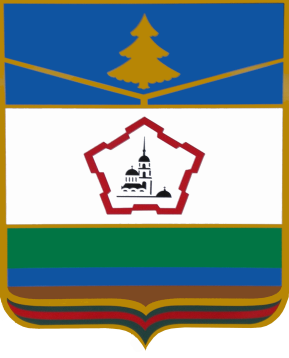 ЗАКЛЮЧЕНИЕКонтрольно-счетной палаты Почепского района 
на годовой отчет об исполнении бюджетаПочепского муниципального района Брянской области
за 2021 годПочеп2022Содержание 1.     Общие положения………................................................................................ 4 2.    Общая характеристика исполнения решения о районном бюджете на 2021 год   …………………………………………………………………………… 52.1    Итоги экономического  развития Почепского района в 2021 году……….. 52.2 Анализ организации исполнения решения о бюджете на отчетный  финансовый год и на плановый период и соответствие его исполнения Бюджетному кодексу Российской Федерации и иным нормативным правовым актам………………………………………………………………………………….52.3 Основные показатели исполнения консолидированного бюджета Почепского муниципального района…………………………………………………………….62.4 Характеристика основных показателей исполнения бюджета: доходов, расходов, дефицита (профицита) районного бюджета…………………………   73.     Результаты проверки и анализа исполнения доходов бюджета Почепского района………………………………………………………………  93.1.1 Налоговые доходы…………………………………………………………...133.1.2 Неналоговые доходы………………………………………………………   15    3.1.3 Безвозмездные поступления………………………………………………   19 4. Результаты проверки и анализа исполнения расходов бюджета Почепского района……………………………………………………………… 22 4.1.1 Результаты проверки и анализа исполнения бюджета по разделам бюджетной классификации расходов…………………………………………… 224.1.2 Результаты проверки и анализа исполнения бюджета по ведомственной структуре расходов бюджета...................................................................................254.1.3. Результаты проверки и анализа исполнения бюджета по муниципальным программам (подпрограммам) Почепского района, по региональным проектам Брянской области......................................................................................................264.1.4 Результаты проверки и анализа исполнения бюджета Почепского района     по непрограммным направлениям деятельности бюджета ................................. 324.1.5   Результаты проверки и анализа исполнения бюджета Почепского района по расходам, осуществляемым за счёт средств резервных фондов………… …324.1.6 Результаты проверки и анализа исполнения бюджета Почепского района по контрактуемым расходам ………………………………………………………..  324.1.7 Результаты проверки и анализа дебиторской и кредиторской задолженности……………………………………………………………………   354.1.8 Результаты проверки и анализа исполнения бюджета по расходам, предусмотренным на осуществление бюджетных инвестиций………………..  394.1.9   Результаты проверки и анализа исполнение бюджета Почепского района по бюджетным ассигнованиям Дорожного фонда……………………………….424.1.10 Результаты проверки и анализа объемов незавершенного строительства……………………………………………………………………....455.   Результаты проверки и анализа исполнение бюджета Почепского района по источникам финансирования дефицита бюджета………………………..466. Сведения о государственном (муниципальном) долге, предоставленных бюджетных кредитах..............................................................................................476.1. Выполнение Программы предоставления муниципальных гарантий……..487. Результаты внешней проверки бюджетной отчётности главных администраторов средств бюджета……………………………………………..488. Анализ проекта решения об утверждении отчета об исполнении бюджета Почепского муниципального района Брянской области за 2021 год………529. Основные выводы...............................................................................................5310. Предложения..................................................................................................... 59Общие положения.1.1 Основание для проведения внешней проверки: пункт 4 статьи 264.4 Бюджетного кодекса Российской Федерации, пункт 1.3.1 плана работы Контрольно-счетной палаты Почепского района на 2022 год, Федеральный закон от 07.02.2011  № 6-ФЗ  «Об общих принципах организации и деятельности  контрольно-счетных органов субъектов Российской Федерации и муниципальных образований», Положение о Контрольно-счетной палате Почепского района, утвержденное решением Почепского районного Совета народных депутатов от 29.09.2021 № 182, Стандарт внешнего государственного финансового контроля 151 «Порядок организации и проведения внешней проверки годового отчета об исполнении бюджета муниципального образования», утвержденный распоряжением Контрольно-счетной палаты Почепского района от 08.10.2015 года № 2-р. 1.2 Годовой отчёт об исполнении бюджета Почепского муниципального района, а также представленные одновременно с ним иные формы бюджетной отчётности поступили в Контрольно-счётную палату Почепского района (далее - КСП Почепского района) для проведения внешней проверки 31.03.2021 года в срок, установленный пунктом 3 статьи 13 Порядка составления, рассмотрения и утверждения районного бюджета, а также порядке представления, рассмотрения и утверждения отчетности об исполнении районного бюджета и его внешней проверки, утвержденным решением Почепского районного Совета народных депутатов от 13.02.2017 № 223,  СВМФК 151 «Порядок организации и проведения внешней проверки годового отчета об исполнении бюджета муниципального образования» в составе, определенном статьей 264.1 Бюджетного кодекса РФ.1.3 Заключение Контрольно-счетной палаты Почепского района подготовлено по результатам комплекса внешних проверок годовой бюджетной отчетности 6 главных администраторов средств районного бюджета за 2021 год, проведённой КСП Почепского района в соответствии с пунктом 4 статьи 264.4 Бюджетного кодекса Российской Федерации, а также проверки годового отчета об исполнении районного бюджета за 2021 год, представленного в Контрольно-счетную палату финансовым управлением администрации Почепского района Брянской области.1.3 Проведение внешней проверки осуществлялось при наличии ограничений, связанных с камеральным способом проверки, а также ограничением доступа к информации, в том числе связанным с положениями п.22 постановления Пленума Высшего Арбитражного Суда Российской Федерации от 22.06.2006 № 23Экспертно-аналитическое мероприятие «Внешняя проверка годового отчета об исполнении бюджета Почепского муниципального района за 2021 год» (далее – внешняя проверка) проводилась без выхода на объект контроля.2. Общая характеристика исполнения решения о районном бюджете на 2021 год.2.1. Особенности экономического  развития Почепского района в 2021 году.В 2021 году в российской экономике отмечался посткризисный восстановительный рост, которому способствовали не только внутренние условия, но и конъюнктура мировых рынков. Высокая динамика макроэкономических показателей формировалась на фоне низкой базы, и по итогам 2021 года по большинству показателей российской экономики было компенсировано падение 2020 года. В 2021 году исполнение бюджета Почепского муниципального района Брянской области также происходило в условиях продолжения действия основных внешне- и внутриэкономических тенденций, характеризующимися незначительным ростом темпов экономического развития.2.2. Анализ организации исполнения решения о бюджете 
на отчетный финансовый год и на плановый период и соответствие его исполнения Бюджетному кодексу Российской Федерации и иным нормативным правовым актам.      Основные меры по исполнению бюджета Почепского муниципального района Брянской области (далее – районного бюджета) в 2021 году определены постановлением администрации Почепского района от 29.12.2017 № 111 «О мерах по обеспечению исполнения бюджета муниципального образования «Почепский район» (в редакции от 26.12.2020 № 2107).Нормативным документом установлены основные требования 
по исполнению бюджета для главных администраторов доходов районного бюджета, главных администраторов источников районного областного бюджета:- реализация мер по обеспечению по обеспечению поступления администрируемых налогов, сборов и других обязательных платежей, а также сокращению задолженности по их уплате и осуществлению мероприятий, препятствующих ее возникновению;- представление в финансовое управление сведений для составления 
и ведения кассового плана (прогноз поступлений доходов бюджета, прогноз кассовых поступлений и кассовых выплат по источникам внутреннего финансирования дефицита бюджета) в соответствии с порядком и сроками, установленным финансовым управлением;- обеспечение эффективного использования средств районного бюджета 
в течение текущего финансового года в соответствии с кассовым планом;- своевременность доведения в установленном порядке уведомления 
по расчетам между бюджетами по межбюджетным трансфертам 
до администраторов доходов бюджета;- своевременность утверждения бюджетных смет и планов финансово-хозяйственной деятельности в соответствии с лимитами бюджетных обязательств. Контрольно-счетная палата отмечает, что установленные требования соответствуют бюджетным полномочиям, определенным статьями 158, 160.1, 160.2, 162 Бюджетного кодекса Российской Федерации. Исполнение районного бюджета в отчетном периоде осуществлялось финансовым управлением Почепского района Брянской области в соответствии со статьей 215.1 Бюджетного кодекса Российской Федерации на основании сводной бюджетной росписи районного бюджета и кассового плана на текущий финансовый год.2.3 Основные показатели исполнения консолидированного бюджета Почепского муниципального района.Консолидированный бюджет Почепского муниципального района за 2021 год исполнен:по доходам – 920 903,7 тыс. рублей или 90,0 процентов плановых назначений, темп роста к уровню 2020 года составил 118,2 процента; по расходам – 894 414,4 тыс. рублей, или 85,0 процентов плановых назначений, темп роста к уровню 2020 года составил 112,8 процентов;с профицитом – 26 489,3 тыс. рублей.Динамика показателей, характеризующих исполнение консолидированного бюджета Почепского района в период 2019-2021 годов, представлена в следующей таблице:тыс. рублейВ общем объеме доходов консолидированного бюджета Почепского района в 2021 году, доходы районного бюджета занимали 89,4 процента (в 2020 году – 82,4 процентов), доля доходов бюджетов поселений – 10,6 процентов (в 2020 году – 17,6 процентов). Доля расходов районного бюджета составила 88,6 процента (в 2020 году – 82,2 процентов), бюджетов поселений – 11,4 процентов (в 2020 году – 17,8 процентов). Таким образом, в отчетном периоде доля бюджетов сельских и городских поселений в общем объеме консолидированного бюджета уменьшилась.Консолидированный бюджет за 2021 год исполнен с дефицитом в объеме 
18 087,2 тыс. рублей (в 2020 году исполнение характеризовалось профицитом в объеме 26 489,3 тыс. рублей), в том числе:- районный бюджет – дефицит 6 924,5 тыс. рублей;- бюджеты поселений – дефицит 11 167,2 тыс. рублей.2.4. Характеристика основных показателей исполнения бюджета: доходов, расходов, дефицита (профицита) районного бюджета.Бюджет муниципального образования «Почепский муниципальный район Брянской области» на 2021 год утверждён решением Почепского районного Совета народных депутатов 17.12.2020 № 129 «О бюджете Почепского муниципального района Брянской области на 2021 год и на плановый период 2022 и 2023 годов»  (далее – первоначальный бюджет) по доходам в объёме 909 850,5 тыс. рублей (в том числе по межбюджетным трансфертам, получаемым из других бюджетов бюджетной системы Российской Федерации – 737 290,5 тыс. рублей), по расходам в объёме 909 850,5 тыс. рублей, сбалансированным (без дефицита).В первоначальный бюджет решениями от 26.03.2021 года № 138, от 15.06.2021 года №162, от 12.07.2021 года № 170, от 30.07.2021 года № 173, от 26.08.2021 года № 176, от 07.12.2021 года № 190, от 24.12.2021 года № 206 внесены изменения, в результате которых доходы бюджета Почепского района увеличились на 178 991,2 тыс. рублей (на 19,7 процентов), расходы – на 214 119,8 тыс. рублей (на 23,5 процентов), установлен дефицит бюджета в сумме 35 128,5 тыс. рублей.Изменения доходной части бюджета муниципального образования связаны с дополнительным поступлением: - налоговых доходов на 5 476,7 тыс. рублей или на 3,4 процентов,- неналоговых доходов на 25 662,4 тыс. рублей или на 333,1 процентов,- безвозмездных поступлений на 147 852,1 тыс. рублей или на 20,1 процентов.Изменения расходной части бюджета в основном связаны с распределением дополнительно поступивших доходов и направлением на расходы муниципального образования остатка средств бюджета на счете на начало года.В окончательной редакции основные параметры бюджета на 2021 год утверждены по доходам 1 088 841,7 тыс. рублей, по расходам 1 123 970,3 тыс. рублей, с дефицитом в объеме 35 128,5 тыс. рублей.По итогам 2021 года районный бюджет исполнен по доходам в сумме 1 037 717,7 тыс. рублей, или 95,3 процента к утвержденному плану, по расходам – 1 044 641,2 тыс. рублей, или 92,9 процента к утвержденным расходам, с дефицитом бюджета в сумме 6 923,5 тыс. рублей.По состоянию на 01.01.2022 года сводная бюджетная роспись бюджета Почепского муниципального района по расходам (далее - сводная бюджетная роспись) утверждена в объёме 1 123 9703 тыс. рублей, что соответствует объёму расходов, утверждённому решением о бюджете. Основные показатели бюджета Почепского района в 2021 году представлены ниже.Объём средств, направленных на исполнение публичных нормативных обязательств в 2021 году, составил 17 134,0 тыс. рублей или 1,5 процента сводной бюджетной росписи. Информация об исполнении бюджета Почепского района по кварталам в 2021 году представлена в следующей таблице.Таким образом, наблюдается высокая концентрация объёма расходов, произведённых в IV квартале – 31,7 процентов общего годового объёма перечислений, больше половины которых (50,3 процента), произведены в декабре 2021 года -  135,2 тыс. рублей или 18,6 процентов сводной бюджетной росписи. Наибольшая концентрация расходов, произведённых в декабре 2021 года, у следующих главных администраторов бюджетных средств: - администрации Почепского района исполнение расходов за январь-ноябрь составило 145 319,9 тыс. рублей, за декабрь 2021 года 50 410,9 тыс. рублей или 6,8 процентов сводной бюджетной росписи; - отдел образования администрации Почепского района исполнение расходов за январь-ноябрь составило 369 461,4 тыс. рублей, за декабрь 2021 года 74 366,2 тыс. рублей или 9,0 процентов сводной бюджетной росписи. Таким образом, исполнение бюджета Почепского района характеризуется показателями, когда в течение одиннадцати месяцев финансового года «сдерживается» исполнение расходной части бюджета при стремительном наращивании расходных обязательств в декабре.Результаты проверки и анализа исполнения доходов бюджета Почепского района.Первоначальным решением о бюджете на 2021 год и на плановый период 2022 и 2023 годов установлен общий объём доходов бюджета Почепского района в сумме 909 850,5 тыс. рублей, в том числе налоговые и неналоговые доходы – 172 560,0 тыс. рублей, безвозмездные – 737 290,5 тыс. рублей. В первоначальный бюджет в течение 2021 года были внесены 7 изменений, в результате которых плановые назначения по доходам были скорректированы с учётом фактического поступления, уточнения прогноза поступлений главными администраторами доходов и изменений бюджетного и налогового законодательства.При проведении проверки установлено, что итоговые показатели графы 5 раздела 1 «Доходы бюджета» Отчета об исполнении бюджета по состоянию на 01.01.2022 ф. 0503117 в объеме 1 037 717,7 тыс. рублей подтверждаются показателями отчета о кассовых поступлениях и выбытия Управления Федерального казначейства по Брянской области, данными бюджетной отчетности об исполнении бюджета ф.0503127 главных администраторов доходов районного бюджета.Исполнение плановых бюджетных назначений по доходам за 2021 год представлено ниже.В результате внесения изменений в бюджет Почепского района общий объём доходов увеличился на 178 991,2 тыс. рублей или на 19,7 процентов за счёт увеличения:- налоговых доходов на 5 476,7 тыс. рублей или на 3,4 процентов, - неналоговых доходов на 25 662,4 тыс. рублей или на 333,1 процентов,- безвозмездных поступлений на 147 852,1 тыс. рублей или на 20,1 процентов.  Исполнение доходов бюджета Почепского муниципального района за 2021 год характеризуется данными, приведенными в таблице:тыс. рублейПо результатам анализа исполнения бюджета за 2021 отмечается поступление непредусмотренных первоначальным решением о бюджете доходов, а также фактическое превышение плановых назначений отдельных видов доходов. Отдельные плановые поступления были скорректированы при внесении изменений в решение о бюджете.Доходная часть бюджета за 2021 год исполнена в сумме 1 037 717,7 тыс. рублей, или 95,3 процента к утвержденным годовым назначениям. По сравнению с соответствующим периодом прошлого года общий объем доходов увеличился на 294 302,6 тыс. рублей, темп роста составил 139,6 процентов.В структуре доходов удельный вес налоговых и неналоговых доходов составил 20,3 процентов, что практически соответствует уровню прошлого года (23,9 процента). В 2021 году на долю безвозмездных поступлений приходится 79,7 процентов (в 2020 году – 76,1 процентов). Налоговые и неналоговые доходы бюджета в сравнении с отчетным периодом 2020 года увеличились на 18,2 процентов, объем безвозмездных поступлений - на 12,5 процентов.Поступления налоговых и неналоговых доходов сложились в сумме 210 727,1 тыс. рублей, или 103,5 процентов к утвержденному годовому плану.На долю налоговых доходов в структуре налоговых и неналоговых доходов бюджета приходится 81,9 процентов (в 2020 году – 89,9 процента).3.1.1 Налоговые доходы.Поступление налоговых доходов в районный бюджет в отчетном периоде по сравнению с аналогичным периодом 2020 года увеличилось на 12 886,2 тыс. рублей, или на 8,1 процентов и составило 172 654,0 тыс. рублей.В течение 2021 года плановые назначения по поступлению налоговых доходов были увеличены на 11 102,0 тыс. рублей или на 3,4 процентов с учётом фактического поступления по отдельным видам доходов, уточнением прогноза поступлений главными администраторами доходов.Уровень исполнения по налоговым доходам в целом по сравнению с 2020 годом остался практически на прежнем уровне (в 2021 году – 103,4 процента, в 2020 году – 102,8 процента).Основным налогом, которым сформирована доходная часть бюджета за 2021 год является налог на доходы физических лиц (81,6 процента в объеме налоговых доходов). По состоянию на 01.01.2022 года указанный доходный источник исполнен на 102,3 процента. В первоначальный бюджет в течение 2021 года были внесены 2 изменения, в результате которых плановые назначения по налогу на доходы физических лиц были скорректированы с учётом роста фонда заработной платы по крупным и средним организациям и фактического поступления.Основные поступления данного вида доходов обеспечены налогоплательщиками ГБУЗ "Почепская ЦРБ", отдел образования администрации Почепского района, ООО "Фермерское", ООО "Красный Рог" (увеличение объемов производства), расположенных на территории района.   Суммарно от указанных налогоплательщиков поступило около 74 000,0 тыс. рублей или более половины от общей суммы налога.Налог на товары (работы, услуги), реализуемые на территории Российской Федерации (доходы от уплаты акцизов на дизельное топливо и автомобильный бензин) по итогам 2021 года исполнен на 101,9 процентов и сложился в сумме 11 567,0 тыс. рублей. Темп роста к уровню прошлого отчетного периода составил 138,5 процентов. При расчете акцизов на нефтепродукты учтены изменения действующего норматива зачисления в районный бюджет, предусматривающий увеличение с 1 января 2021 года с 0,1388 процентов до 0,2454 процентов и изменения (увеличением на 4 процента) ставок акцизов на нефтепродукты. Кроме того, рост поступлений связан с увеличением протяженности автомобильных дорог общего пользования местного значения (2021 год – 436,0 км, 2020 год – 414,2 км, 2019 год – 371,4 км). Налоги на совокупный доход поступили в сумме 17 359,7 тыс. рублей. Годовые плановые назначения исполнены на 114,6 процентов. Удельный вес данной подгруппы доходов в структуре налоговых доходов составляет 
10,1 процентов (в 2020 году – 8,9 процентов). Единый налог на вмененный доход для отдельных видов деятельности поступил в сумме 3 150,4 тыс. рублей, или 99,8 процентов плановых назначений. Темп роста к уровню 2020 года сложился на уровне 
26,8 процентов. Единый сельскохозяйственный налог поступил в отчетном периоде в сумме 3 787,6 тыс. рублей, или 100,0 процентов к годовым назначениям и увеличился по сравнению с прошлым отчетным периодом более чем в 2,5 раза. Рост поступления по источнику доходов связан с увеличением производства с/х продукции сельскохозяйственными предприятиями Почепского района и опережающим перечислением в октябре-декабре 2021 года единого сельскохозяйственного налога ФГУП "Первомайское", ООО «Красный Рог» за 2021 год, по сроку уплаты 31.03.2022 года.Налог, взимаемый в связи с применением патентной системы налогообложения, исполнен на 126,9 процента к утвержденному плану и составил 10 421,7 тыс. рублей, что выше аналогичного периода 2020 года на более чем в 11 раз. Рост поступлений к уровню 2020 году вызван увеличением роста числа индивидуальных предпринимателей, перешедших на патентную систему налогообложения, из-за отмены с 1 января 2021 года на территории Российской Федерации специального налогового режима - системы налогообложения в виде единого налога на вмененный доход для отдельных видов деятельности.Государственная пошлина за 2021 года поступила 
в районный бюджет в сумме 2 781,9 тыс. рублей, или 103,0 процента утвержденного годового объема. В отчетном периоде в первоначальный прогноз по указанному виду доходного источника было внесено 2 изменения в результате чего плановые назначения увеличились на 25,4 процентов. По сравнению с соответствующим уровнем прошлого года поступления увеличились на 11,4 процентов. Согласно информации в пояснительной записке увеличение объема указанных доходов связано с ростом количества обращений физических и юридических лиц для совершения юридически значимых действий. 3.1.2 Неналоговые доходы.  Исполнение бюджета Почепского района по неналоговым доходам за 2021 год составило 38 073,1 тыс. рублей или 103,8 процентов утверждённого бюджета.В течение 2021 года плановые назначения по объёму неналоговых доходов изменялись 3 раза и по сравнению с первоначальным бюджетом были увеличены на 25 662,4 тыс. рублей или более чем в 3 раза. Поступления неналоговых платежей в бюджет Почепского района по сравнению с 2020 годом увеличилось на 20 018,7 тыс. рублей, или на 205,3 процентов в основном за счет увеличения доходов от продажи материальных и нематериальных активов.Доходы от использования имущества, находящегося в государственной и муниципальной собственности поступили в объеме 12 084,9 тыс. рублей, или 110,5 процентов утвержденного плана. В отчетном периоде прогнозные показатели по доходам от использования имущества, находящегося в муниципальной собственности Почепского района, были увеличены на 1 145,9 тыс. рублей, или на 44,2 процента и утверждены в объеме 10 939,0 тыс. рублей. Плановые назначения были скорректированы в соответствии с их фактическими поступлениями.Кассовое поступление доходов, получаемых в виде арендной платы за земельные участки, государственная собственность на которые не разграничена, а также средства от продажи права на заключение договоров аренды указанных земельных участков составило 11 530,2 тыс. рублей или 112,4 процентов годовых плановых назначений, что на 2,5 процентных пункта ниже поступлений аналогичного периода 2020 года. Доходы, от сдачи в аренду имущества, находящегося в оперативном управлении органов самоуправления муниципальных районов и созданных ими учреждений (за исключением имущества муниципальных бюджетных и автономных учреждений) поступили в объёме 175,5 тыс. рублей или 104,5 процентов утверждённого бюджета (168,0 тыс. рублей). По сравнению с 2020 года кассовое поступление осталось практически на том же уровне (главный администратор данного вида доходов – администрация Почепского района). По итогам 2021 года кассовое поступление доходов от сдачи в аренду имущества, составляющего казну муниципальных районов (за исключением земельных участков) составило 129,7 тыс. рублей или 108,3 процентов годовых назначений. Необходимо отметить в отчетном периоде отсутствие поступлений части прибыли от использования имущества муниципальных предприятий. Данному обстоятельству способствовала убыточная деятельность унитарных предприятий по итогам 2021 года.Повышения эффективности работы предприятий, учредителем которых является муниципальное образование - это один из резервов пополнения доходной части бюджета.Прочие неналоговые поступления составили 90,8 тыс. рублей или 50,4 процентов плановых годовых назначений. Источник поступления – оплата по договорам на установку и эксплуатацию рекламных конструкций. Низкий процент исполнения обусловлен расторжением договоров в связи с тяжелым финансовым положением индивидуальных предпринимателей в условиях распространения новой короновирусной инфекции. Удельный вес доходов от продажи материальных и нематериальных активов имущества, находящегося в государственной и муниципальной собственности.На данную группу доходов приходится наибольший удельный вес в структуре неналоговых доходов – 54,5 процентов общего объема (в 2020 году- 6,4 процентов). По итогам отчетного периода поступления составили 20 740,8 тыс. рублей, темп роста к уровню прошлого года – более чем в 17 раз. Основным источником поступления указанного доходного источника являются доходы от продажи земельных участков, государственная собственность на которые не разграничена. Контрольно-счетной палатой в течение года отмечались неоднократные внесения изменений в размер вышеуказанного доходного источника за текущий период, в результате которых объем показателя увеличился более чем в 100 раз. Указанные отклонения в прогнозировании неналоговых доходов свидетельствуют о необходимости совершенствования методологической базы их формирования и повышения качества прогнозирования.Необходимо отметить, что прогнозный план приватизации имущества района на 2021 год не выполнен. Поступления в бюджет от приватизации отсутствуют на протяжении трех лет.Согласно прогнозному плану приватизации на 2021 год поступления от приватизации имущества, включенного в план, находящегося в собственности Почепского района, должны были составить 733,7 тыс. рублей по следующим 3 объектам недвижимости, включая земельные участки под ними:- здание молочной кухни с сараем и земельным участком в г. Почепе ул. Пионерская, д.44, стр.1;- здание детского сада с земельным участком в с. Васьковичи, ул. Садовая, д. 11;- объект незавершенного строительства «Свинарник – откормочник на 500 голов в н.п. Дмитрово Почепского района с земельным участком.По информации, отражённой в аналитической форме, неисполнение прогнозного объёма доходов от реализации имущества обусловлено следующей причиной: торги признаны несостоявшимися по причине несвоевременного поступления задатков от участников аукциона.Вместе с тем, при подготовке заключения на отчет об исполнения бюджета за 2020 год, КСП Почепского района отмечалось, что причиной не исполнения программы приватизации имущества муниципального образования «Почепский муниципальный район Брянской области» в том числе может являться планирование и проведение приватизации в поздние сроки (4 квартал), что затрудняет возможность повторного проведения процесса в случае признания торгов несостоявшимися.Платежи при пользовании природными ресурсами составляют 0,1 процентов общего объема неналоговых доходов. Поступления сложились в сумме 649,8 тыс. рублей, или 97,7 процентов годовых плановых назначений. Темп роста к прошлому отчетному периоду сложился в размере 49,1 процента в (главный администратор доходов - Управление Росприроднадзора по Брянской области). Из общего объема поступлений плата за выбросы загрязняющих веществ в атмосферный воздух стационарными объектами составила 294,7 тыс. рублей, или 92,7 процентов годового плана, плата за сбросы загрязняющих веществ в водные объекты – 181,0 тыс. рублей, или 104,6 процентов годового плана, плата за размещение отходов производства и потребления – 174,1 тыс. рублей, что составляет 100,6 процентов утвержденного годового плана. Доходы от оказания платных услуг (работ) и компенсации затрат государства в 2021 году составили 2 625,5 тыс. рублей, что на 2,7 процентов превышает утвержденный бюджет. По сравнению с 2020 года кассовое поступление увеличилось на 2 120,7 тыс. рублей или более чем в 4 раза (главный администратор данного вида доходов – администрация Почепского района). Рост объемов кассовых поступлений вызван возвратом дебиторской задолженности в результате переплаты бюджетными учреждениями земельного налога (по результатам независимой оценки кадастровой стоимости земли).На долю доходов в виде штрафов, санкций, возмещения ущерба приходится 5,1 процентов неналоговых поступлений. Размер указанных доходов составил 1 945,0 тыс. рублей, или 105,5 процентов к утвержденному плану, что ниже поступлений за аналогичный период 2020 года на 31,2 процента (2 874,4 тыс. рублей). В 2021 году в бюджет Почепского района поступили незапланированные штрафы, санкции, возмещения ущерба в сумме 113,6 тыс. рублей, администрируемые двумя главными администраторами доходов бюджета Почепского района в соответствии с полномочиями по принятию мер административного принуждения.3.1.3 Безвозмездные поступления.В утверждённом бюджете запланировано поступление средств от других бюджетов бюджетной системы Российской Федерации в общем объёме 670 216,6 тыс. рублей (3 дотации, 16 субсидий, 13 субвенций и 11 иных межбюджетных трансфертов). Фактически поступило в бюджет Почепского района 826 990,6 тыс. рублей или 93,4 процентов утверждённого бюджета, что на 262 397,7 тыс. рублей или на 46,2 процентов выше поступлений в 2020 году в основном за счёт увеличения объемов поступлений субсидий на 222 602,5 тыс. рублей или более чем в 3 раза, иных межбюджетных трансфертов на 10 576,3 тыс. рублей или более чем на 37,7 процентов.Поступили средства от других бюджетов бюджетной системы Российской Федерации по которым не устанавливались плановые показатели на общую сумму 41 519,3 тыс. рублей, в том числе:-  2 иных межбюджетных трансферта, передаваемых бюджетам муниципальных районов:- на ежемесячное денежное вознаграждение за классное руководство педагогическим работникам государственных и муниципальных образовательных организаций – 7 265,2 тыс. рублей;Объем полученных дотаций составил 118 843,4 тыс. рублей, или 100,0 процентов плановых назначений и 99,2 процентов к уровню 2020 года, в том числе:- дотации на выравнивание уровня бюджетной обеспеченности поступили в объеме 103 256,0 тыс. рублей;- дотации на поддержку мер по обеспечению сбалансированности бюджетов за отчетный период исполнены в сумме 15 587,4 тыс. рублей;В отчетном периоде в бюджет муниципального района поступили субсидии в объеме 322 412,3 тыс. рублей, что составило 85,6 процентов утвержденного плана. Объем поступлений отчетного периода на 222 602,5 тыс. рублей или в 3,2 раза превышает объем поступлений предыдущего периода 2020 года. В объеме ниже утвержденных поступили:- субсидии бюджетам муниципальных районов на осуществление дорожной деятельности в отношении автомобильных дорог общего пользования, а также капитального ремонта и ремонта дворовых территорий многоквартирных домов, проездов к дворовым территориям (16 348,9 тыс. рублей или 90,3 процента плановых назначений).  Субвенции за отчетный период поступили в сумме 347 123,2 тыс. рублей, или 99,0 процентов плановых назначений.По итогам 2021 года в полном объёме не поступили запланированные средства от других бюджетов бюджетной системы Российской Федерации:по 1 субвенциям, из них:- субвенции бюджетам муниципальных районов (городских округов) на осуществление переданных государственных полномочий Российской Федерации по составлению (изменению) списков кандидатов в присяжные заседатели федеральных судов общей юрисдикции в Российской Федерации – 13,3 тыс. рублей.Не поступление указанных субвенций обусловлено в основном условиями соглашений, согласно которым поступление денежных средств осуществляется на основании заявок по фактическим расходам и предоставлением подтверждающих документов, связанных с исполнением расходных обязательств. Необходимо отметить, что выделяемые бюджетные средства на осуществление переданных государственных полномочий Российской Федерации по составлению (изменению) списков кандидатов в присяжные заседатели федеральных судов общей юрисдикции в Российской Федерации не осваиваются бюджетом Почепского муниципального района Брянской области на протяжении пяти последних лет.   Кассовое исполнение иных межбюджетных трансфертов составило 38 594,0 тыс. рублей, или 98,5 процентов годовых плановых назначений.По состоянию на 01.01.2022 года неполное исполнение отмечено по одному виду иных межбюджетных трансфертов:- межбюджетные трансферты на ежемесячное денежное вознаграждение за классное руководство педагогическим работникам государственных и муниципальных образовательных организаций – 97,3 процентов годовых назначений, что обусловлено действием ограничений в 2021 году в связи с распространением новой короновирусной инфекции (приостановлена работа образовательных учреждений). В 2021 году доходы от возврата бюджетами бюджетной системы Российской Федерации субвенций и иных межбюджетных трансфертов, имеющих целевое назначение, прошлых лет, составили 97,3 тыс. рублей, из них:не использованные по состоянию на 1 января 2022 года межбюджетные трансферты, полученные в форме иных межбюджетных трансфертов на осуществление дорожной деятельности в сумме 7 287,0 тыс. рублей были возвращены из бюджетов сельских поселений в доход бюджета Почепского муниципального района Брянской области, в течение первых 15 рабочих дней текущего финансового года (из них 7 287,0 тыс. рублей – невостребованные получателями в текущем финансовом году в связи с отсутствием необходимости).За 2021 год в бюджет Почепского муниципального района поступило межбюджетных трансфертов на реализацию национальных проектов 192 701,1 тыс. рублей или 17,7 процентов утвержденного бюджета (в 2020 году – (85 000,0 тыс. рублей или 10,0 процентов утвержденного бюджета). Результаты проверки и анализа исполнения расходов бюджета Почепского района.В 2021 году бюджет Почепского муниципального района по расходам исполнен в объёме 1 044 642,2 тыс. рублей или 92,9 процентов сводной бюджетной росписи; В 2020 году бюджет Почепского муниципального района по расходам исполнен в объёме 727 230,0 тыс. рублей или 84,0 процентов сводной бюджетной росписи, в 2019 году – 653 098,2 тыс. рублей или 97,1 процента сводной бюджетной росписи. Общий объем неосвоенных средств в 2021 году составил 79 328,1 тыс. рублей или 7,1 процентов сводной бюджетной росписи (в 2020 году – 138 168,2 тыс. рублей – 16,0 процентов, в 2019 году – 19 326,8 тыс. рублей – 2,9 процента). Таким образом, наблюдается рост уровня исполнения бюджета Почепского муниципального района Брянской области по расходам в сравнении с предыдущим годом с 84,0 процентов до 92,9 процентов.4.1.1. Результаты проверки и анализа исполнения бюджета Почепского района по разделам бюджетной классификации расходов. Исполнение бюджета Почепского района по разделам бюджетной классификации расходов в 2021 году приведено ниже.Таким образом, в отчётном периоде были значительно (более чем на 50,0 процентов) от первоначально утверждённого бюджета увеличены бюджетные ассигнования по разделам «Национальная экономика», «Жилищно-коммунальное хозяйство», «Межбюджетные трансферты», уменьшены бюджетные ассигнования по разделу «Социальная политика».«Исполнение расходов бюджета муниципального образования осуществлялось по 10 разделам бюджетной классификации расходов.В разрезе разделов бюджетной классификации расходов из десяти разделов пять разделов исполнены в объеме свыше 95 процентов (среднего процента для исполнения бюджета за год), пять разделов – в объемах от 90,0 до 95 процентов к утвержденным по уточненной росписи расходам.По всем разделам бюджетной классификации отмечается рост уровня исполнения бюджета по сравнению с 2020 годом.Анализ направлений финансового обеспечения расходов бюджета Почепского района показал, что наибольшую долю в общем объёме расходов бюджета на 2021 год составили расходы на отрасли: «Образование» – 61,8 процентов (2020 год - 64,2 процентов), «Физическая культура и спорт» - 15,9 процентов (2020 год - 10,6 процентов), «Культура, кинематография» - 5,4 процента (2020 год - 7,9 процентов), наименьшую долю - «Национальная оборона» – 0,2 процента 2020 год – 0,2 процента), «Национальная безопасность и правоохранительная деятельность» – 0,5 процентов (2020 год - 0,5 процента).Сведения об исполнении расходов бюджета Почепского района за 2021 год по видам расходов в соответствии с классификацией расходов представлены в следующей таблице.Анализ исполнения кассовых расходов по видам расходов показал, что в 2021 году неисполненные бюджетные обязательства имеются по всем видам расходов. Наибольший объем неисполненных бюджетных ассигнований образовался по следующим видам расходов: «Предоставление субсидий бюджетным, автономным учреждениям и иным некоммерческим организациям» - 11 194,7 тыс. рублей или 14,1 процентов объёма неиспользованных ассигнований (2020 год – 15 750,5 тыс. рублей или 11,4 процентов); «Капитальные вложения в объекты государственной (муниципальной) собственности» - 56 442,5 тыс. рублей или 71,2 процента объёма неиспользованных ассигнований (2020 год – 98 846,2 тыс. рублей или 71,5 процентов).4.1.2. Результаты проверки и анализа исполнения бюджета Почепского района по ведомственной структуре расходов бюджета. Ведомственной структурой расходов бюджета Почепского района на 2021 год бюджетные назначения предусмотрены 6 главным распорядителям бюджетных средств.В течение финансового года в состав главных распорядителей изменений не вносились.В 2021 году сводной бюджетной росписью по состоянию на 01.01.2022 были предусмотрены расходы 6 главным распорядителями бюджетных средств Почепского района на общую сумму 1 123 970,3 тыс. рублей. Лимиты бюджетных обязательств утверждены главным распорядителям бюджетных средств Почепского района в общем объёме 1 123 970,3 тыс. рублей или 100,0 процентов сводной бюджетной росписи. Исполнение бюджета Почепского района по расходам за 2021 год в разрезе главных администраторов бюджетных средств представлено в таблице.По состоянию на 31.12.2021 неисполненные бюджетные ассигнования, предусмотренные сводной бюджетной росписью, образовались у четырех главных распорядителей средств бюджета Почепского района. Наибольшая доля неисполненных бюджетных ассигнований установлена по администрации Почепского района – 65 370,9 тыс. рублей или 82,4 процента от общего объема (в 2020 году - 109 575,0 тыс. рублей или 79,3 процента от общего объема).У двух главных распорядителей средств бюджета объём неисполненных бюджетных ассигнований не превышал 10,0 процента (отдел культуры администрации Почепского района – 4,4 процента, финансовое управление администрации Почепского района – 0,3 процента, Двумя главными распорядителями (Контрольно-счетная палата Почепского района, Почепский районный Совет народных депутатов) бюджетные ассигнования освоены в полном объеме.4.1.3. Результаты проверки и анализа исполнения бюджета Почепского района по муниципальным программам (подпрограммам) Почепского района, по региональным проектам Брянской области. В 2021 году общий объём расходов бюджета Почепского района, предусмотренный на финансирование 9 муниципальных программ Почепского района, составил 1 121 407,1 тыс. рублей (99,8 процентов общего объёма расходов), на непрограммные направления деятельности – 2 563,2 тыс. рублей (0,2 процента.) В 2021 году объем расходов бюджета Почепского района на реализацию муниципальных программ в суммовом выражении увеличился на 256 570,6 тыс. рублей, доля расходов осталась на прежнем уровне по сравнению с 2020 годом.Исполнение бюджета Почепского района по расходам, предусмотренным на реализацию муниципальных программ Почепского района, в 2021 году составило 1 042 079,0 тыс. рублей или 92,9 процента сводной бюджетной росписи, что выше на 8,9 процентных пункта исполнения по расходам в 2020 году. В структуре расходов бюджета Почепского района, предусмотренных на муниципальные программы Почепского района, по прежнему наибольшие объёмы приходятся на муниципальные программы «Развитие системы образования Почепского района» – 53,2 процента ( в 2020 году – 53,2 процентов), «Реализация полномочий органа местного самоуправления Почепского района»» - 34,4 процента (в 2020 году – 34,4 процентов), наименьшие объёмы расходов приходятся на муниципальные программы «Поддержка малого и среднего предпринимательства в Почепском районе», «Противодействие коррупции в Почепском районе» - менее 0,1 процента.Информация об исполнении муниципальных программ Почепского района за 2021 год, предусматривающих финансовое обеспечение за счет средств бюджета муниципального образования, и непрограммных направлений представлена в таблице:                                                                                                                                           (тыс. рублей)На уровне 100,0 процентов исполнены следующие муниципальные программы «Поддержка малого и среднего предпринимательства в Почепском районе», «Поддержка местных инициатив граждан Почепского района», «Обеспечение жильем молодых семей».Практически в полном объеме (более 95,0 процентов) израсходованы бюджетные средства по 4 муниципальным программам «Управление муниципальными финансами   Почепского района», «Развитие системы образования Почепского района», «Развитие культуры, молодежной политики и спорта Почепского района», «Комплексное развитие систем коммунальной инфраструктуры муниципального образования "Почепский район" Брянской области».Самый низкий уровень исполнения отмечен по муниципальной программе «Реализация полномочий органа местного самоуправления Почепского района», исполнение которой в 2021 году составило 86,3 процента от утвержденных бюджетных назначений соответственно.Объем неосвоенных средств составил 79 328,1 тыс. рублей, или 7,1 процентов от сводной бюджетной росписи, что на 8,9 процентных пункта меньше аналогичного показателя прошлого отчетного периода.Наибольший объём неосвоенных бюджетных средств (на общую сумму 64 827,3 тыс. рублей или 81,7 процентов общего объёма неосвоенных средств) сложился по муниципальной программе «Реализация полномочий органа местного самоуправления Почепского района. В 2021 году исполнение расходов средств бюджета Почепского района в рамках муниципальных программ осуществлялось 4 главными распорядителями бюджетных средств, из них: Финансовое управление администрации Почепского района Брянской области – по 1 муниципальной программе, отдел образования администрации Почепского района – по 1 муниципальной программе; отдел культуры администрации Почепского района – по 1 муниципальной программе, администрация Почепского района – по 6 муниципальным программам.Контроль исполнения муниципальных программ Почепского района (подпрограмм) КСП Почепского района осуществлялся с использованием сводного годового доклада о ходе реализации и оценке эффективности реализации муниципальных программ Почепского района за 2021 год (далее - годовой отчет о реализации программ, поступившего от отдела экономики и прогнозирования администрации Почепского района.Информация об уровне исполнения бюджета Почепского района за 2021 год и результатах оценки эффективности муниципальных программ Почепского района в 2021 году (по оценке отдела экономики и прогнозирования Почепского района) представлена в следующей таблице:Главная цель перехода к программному способу бюджетирования - это необходимость не просто кассового исполнения, а достижение соответствующих качественных результатов. По результатам проверки и анализа исполнения за отчётный финансовый год муниципальных программ Почепского района, включая оценку обоснованности, результативности и эффективности использования бюджетных ассигнований на их реализацию, достижения установленных значений целевых показателей и выполнения мероприятий установлено следующее.В 2021 году уровень достижения показателей результативности сложился в объеме 100,0 процентов по 7 муниципальным программам: «Развитие системы образования Почепского района (4 показателя), «Развитие культуры, молодежной политики и спорта Почепского района» (9 показателей), «Поддержка местных инициатив граждан Почепского района» (1 показатель), «Обеспечение жильем молодых семей» (3 показателя). Индикатором эффективности реализации муниципальной программы является безусловное выполнение всех запланированных показателей, что отвечает принципам программно-целевого бюджетирования. В соответствии с пунктом 47 Порядка разработки, реализации и оценки эффективности муниципальных и ведомственных целевых программ Почепского района, утвержденного постановлением администрации Почепского района от 18.10 2017 № 814 ответственный исполнитель несет ответственность за достижение целевых индикаторов и показателей муниципальной программы, а также конечных результатов ее реализации.В нарушение указанного пункта отдельными ответственными исполнителями не обеспечено исполнение муниципальных программ в части реализации запланированных мероприятий, а также достижение целевых показателей, установленных муниципальными программами:«Управление муниципальными финансами   Почепского района» не обеспечено достижение плановых значений по одному показателю; «Реализация полномочий органа местного самоуправления Почепского района» - администрацией Почепского района не обеспечено достижение плановых значений по двум показателям;- «Поддержка малого и среднего предпринимательства в Почепском районе» - администрацией Почепского района не обеспечено достижение планового значения по одному показателю;- «Комплексное развитие систем коммунальной инфраструктуры муниципального образования "Почепский район" Брянской области» администрацией Почепского района не обеспечено достижение планового значения по одному показателю.Таким образом, в 2021 году из 36 установленных значений показателей реализации мероприятий муниципальных программ Почепского района не достигнуто значение 5 показателей (14,0 процентов).Необходимо отметить, что по 3 из 9 муниципальным программ Почепского («Реализация полномочий органа местного самоуправления Почепского района, «Поддержка малого и среднего предпринимательства в Почепском районе», отдельные показатели не достигнуты (равны 0). Вместе с тем, по результатам проведенной оценки отделом экономики и прогнозирования, программы «Реализация полномочий органа местного самоуправления Почепского района», «Поддержка малого и среднего предпринимательства в Почепском районе» имеют эффективность значительно выше плановой, программа «Комплексное развитие систем коммунальной инфраструктуры муниципального образования "Почепский район" Брянской области» при достижении только половины показателей имеет плановую эффективность.Указанные факты свидетельствуют об отсутствии увязки между отдельными целевыми показателями реализации муниципальных программ с объемами их.Кроме того, установлены факты, свидетельствующие о недостаточном уровне планирования мероприятий при формировании или при внесении изменений и несвоевременной корректировке значений показателей. Так, по муниципальной программе «Реализация полномочий органа местного самоуправления Почепского района» по показателю «Доля детей-сирот и детей, оставшихся без попечения родителей, а также лиц из их числа, обеспеченных жилыми помещениями» фактическое исполнение превысило почти 2 раза, по муниципальной программе «Поддержка малого и среднего предпринимательства в Почепском районе» по показателю «Количество субъектов малого и среднего предпринимательства (включая индивидуальных предпринимателей), в расчете на 1 тыс. человек населения» фактическое исполнение превысило 2,5 раза, по показателю «Годовой объем закупок товаров, работ, услуг,  осуществляемых  у субъектов малого и среднего предпринимательства, в совокупном стоимостном объеме договоров, заключенных по результатам закупок» фактическое исполнение превысило 1,5 раза. Указанные замечания отмечались также по результатам внешней проверки годового отчета об исполнении бюджета за 2020 и 2019 годы.Результаты проверки и анализа исполнения за отчетный финансовый год расходов Почепского района по региональным проектам Брянской области.По состоянию на 01.01.2022 года утверждённым бюджетом предусмотрены средства на мероприятия, реализуемые в рамках 4 региональных проектов, по трем главным распорядителям бюджетных средств бюджета Почепского района.Данные об объёмах принятых на учёт бюджетных ассигнований и кассовых выплатах по расходам, предусмотренным на региональные проекты, в 2021 году приведены в следующей таблице:тыс. рублейОбъём бюджетных ассигнований, предусмотренный сводной бюджетной росписью по указанным расходам составляет 192 704,1 тыс. рублей или 17,7 процентов общего объёма расходов бюджета Почепского района.В анализируемом периоде бюджетные обязательства были приняты к учёту по всем 4 региональным проектам в объёме 190 849,2 тыс. рублей или 99,0 процентов общего объёма данных расходов, предусмотренных сводной бюджетной росписью.  В 2021 году кассовое исполнение бюджета Почепского района в рамках региональных проектов составило 144 401,6 тыс. рублей или 74,9 процентов сводной бюджетной росписи.Бюджетные ассигнования на мероприятия, реализуемые в рамках региональных проектов, предусмотрены сводной бюджетной росписью на следующие виды расходов:предоставление субсидий бюджетным, автономным учреждениям и иным некоммерческим организациям (ВР 600) – 2 995,4 тыс. рублей, из них принято на учет бюджетных обязательств – 2 995,4 тыс. рублей, кассовое исполнение составило 2 995,4 тыс. рублей или 100,0 процентов от сводной бюджетной росписи;закупки товаров (работ, услуг) для государственных (муниципальных) нужд (ВР 200) – 2 439,3 тыс. рублей, из них принято на учет бюджетных обязательств – 2 439,3 тыс. рублей, кассовое исполнение составило 2 439,3 тыс. рублей или 100,0 процентов от сводной бюджетной росписи;капитальные вложения в объекты государственной (муниципальной) собственности (ВР 400) – 187 269,4 тыс. рублей, из них принято на учет бюджетных обязательств – 185 414,6 тыс. рублей, кассовое исполнение составило 138 966,9 тыс. рублей или 74,2 процентов от сводной бюджетной росписи.Уровень принятых на учёт бюджетных обязательств в отчётном периоде в разрезе региональных проектов сложился с 73,1 процентов по региональному проекту "Содействие занятости женщин - создание условий дошкольного образования для детей в возрасте до трех лет" до 100,0 процентов по региональным проектам "Творческие люди", "Современная школа".Строительство и реконструкция (модернизация) объектов питьевого водоснабжения в рамках реализации регионального проекта "Чистая вода" направленно на достижение целей и показателей национального проекта «Жилье и городская среда».Общественно значимым результатом регионального проекта «Чистая вода» является повышение качества питьевой воды посредством модернизации систем водоснабжения с использованием перспективных технологий водоподготовки.Реализация регионального проекта включает реконструкцию водопроводной сети в селе Баклань Почепского района Брянской области. На реализацию указанного регионального проекта в 2021 году в бюджете муниципального образования утверждены расходы в объеме 4 564,7 тыс. рублей из регионального бюджета и 76,4 тыс. рублей из бюджета Почепского муниципального района Брянской области по главному распорядителю - администрации Почепского района. По итогам отчетного периода исполнение бюджетных ассигнований, предусмотренных на реализацию регионального проекта составило 7 641,1 тыс. рублей или 100,0 процентов. «Содействие занятости женщин – создание условий дошкольного образования для детей в возрасте до трех лет», направленный на достижение целей и показателей национального проекта «Демография».Реализация регионального проекта включает строительство детского сада на 200 мест из них 120 мест для детей в возрасте от 1,5 до 3 лет в г. Почепе Брянской области.Объем финансового обеспечения составил 170 628,3 тыс. рублей из регионального бюджета и 8 981,4 тыс. рублей из бюджета Почепского муниципального района Брянской области по главному распорядителю - администрации Почепского района.                                                                                                        В ходе проведенного анализа установлено, что исполнение бюджетных ассигнований, предусмотренных на реализацию регионального проекта «Содействие занятости женщин – создание условий дошкольного образования для детей в возрасте до трех лет» за 2021 год составило 131 325,8 тыс. рублей или 73,1 процентов. Согласно пояснительной записке выделенные бюджетные ассигнования не освоены в связи с невыполнением работ в результате ненадлежащего исполнения подрядной организацией своих обязательств на объекте «Детский сад на 200 мест, из них 120 мест для детей в возрасте от 1,5 до 3 лет в г. Почепе Брянской области».Поддержка отрасли культуры в рамках регионального проекта "Творческие люди" государственной программы "Развитие культуры и туризма в Брянской области".В рамках реализации данного регионального проекта предусмотрена государственная поддержка творческих инициатив, направленных на укрепление российской гражданской идентичности и сохранение духовно-нравственных ценностей народов Российской Федерации. В 2021 году средства направлены на поощрение лучшего работника сельского учреждения культуры на территории Почепского района (заведующего Шуморовским сельским Домом культуры). Объем финансового обеспечения составил 54,3 тыс. рублей из регионального бюджета и 0,5 тыс. рублей из бюджета Почепского муниципального района Брянской области по главному распорядителю – отделу культуры, молодежной политики и спорта администрации Почепского района.                                                                                                        Исполнение бюджетных ассигнований за 2021 год составило 54,9 тыс. рублей или 100,0 процентов. Оснащение объектов спортивной инфраструктуры спортивно-технологическим оборудованием в рамках регионального проекта "Спорт - норма жизни" подпрограммы "Развитие спорта высших достижений и системы подготовки спортивного резерва" государственной программы "Развитие физической культуры и спорта Брянской области"Общественно значимым результатом регионального проекта «Спорт- норма жизни», направленного на достижение целей и показателей национального проекта «Демография», является создание для всех категорий и групп населения условий для занятия физической культурой и спортом, в том числе повышение уровня обеспеченности населения объектами спорта.Реализация регионального проекта включает оснащение спортивной инфраструктуры спортивно-технологическим оборудованием (оборудование площадки ГТО в городе Почепе).На реализацию указанного регионального проекта в 2021 году в бюджете муниципального образования утверждены расходы в объеме 2 414,9 тыс. рублей из регионального бюджета и 24,4 тыс. рублей из бюджета Почепского муниципального района Брянской области по главному распорядителю – отделу культуры, молодежной политики и спорта администрации Почепского района. По итогам отчетного периода исполнение бюджетных ассигнований, предусмотренных на реализацию регионального проекта составило 2 439,3 тыс. рублей или 100,0 процентов.Создание новых мест в общеобразовательных организациях в рамках регионального проекта "Современная школа" государственной программы "Создание новых мест в общеобразовательных организациях Брянской области в соответствии с прогнозируемой потребностью и современными условиями обучения".В 2021 году на территории муниципального образования продолжена реализация регионального проекта «Современная школа», направленного на достижение целей и показателей национального проекта «Образование».На реализацию указанного регионального проекта в 2021 году в бюджете Почепского района утверждены расходы в объеме 2 911,1 тыс. рублей из регионального бюджета и 29,4 тыс. рублей из бюджета Почепского муниципального района Брянской области по главному распорядителю – отделу образования администрации Почепского района.По итогам отчетного периода исполнение бюджетных ассигнований, предусмотренных на реализацию регионального проекта составило 2 439,3 тыс. рублей или 100,0 процентов.Средства, выделенные на реализацию регионального проекта, использованы получателем средств на создание и обеспечение функционирования центров образования естественно-научной и технологической направленностей (Точки роста). Проведен ремонт аудиторий, приобретены цифровые лаборатории, ноутбуки и образовательные конструкторы.Анализ хода реализации региональных проектов, реализуемых на территории Почепского района с учетом информации, размещённой на официальном сайте Единой информационной системы в сфере закупок (www.zakupki.gov.ru) выявил высокий риск не достижения результатов и показателей в части создания дополнительных мест для детей в возрасте от 1,5 до 3 лет в образовательных организациях, осуществляющих образовательную деятельность по образовательным программам дошкольного образования в рамках регионального проекта "Содействие занятости женщин - создание условий дошкольного образования для детей в возрасте до трех лет" государственной программы "Развитие образования и науки Брянской области".Так, установлено значительное отставание подрядчика от графика выполнения строительно-монтажных работ, пусконаладочных работ оборудования на объекте "Детский сад на 200 мест, из них 120 мест для детей в возрасте от 1,5 до 3 лет в г. Почепе Брянской области", в соответствии с которым срок окончания работ  - 20 декабря 2021 года. Вместе с тем, объем работ в денежном эквиваленте, выполненный на 1 января 2022 года, составил 131 325,8 тыс. рублей, то есть менее 75 процентов общего стоимостного объема работ в рамках муниципального контракта). В ходе оперативного анализа бюджета Почепского района за 9 месяцев 2021 года Контрольно-счетная палата Почепского района отмечала необходимость ведения заказчиком (администрацией Почепского района) работы по начислению неустоек за просрочку исполнения Подрядчиком обязательств, предусмотренных контрактом. В соответствии с расчетом, проведенным Контрольно-счетной палатой Почепского района, размер пени по итогам исполнения муниципального контракта «Выполнение строительно-монтажных работ, пусконаладочных работ оборудования на объекте "Детский сад на 200 мест, из них 120 мест для детей в возрасте от 1,5 до 3 лет в г. Почепе Брянской области» составил 1 259,3 тыс. рублей. На момент подготовки заключения на отчет об исполнении бюджета претензионная работа не проведена, неустойка не взыскана.Кроме того, проведенный анализ исполнения обязательств по муниципальным контрактам в рамках реализации региональных проектов, выявил несвоевременное исполнение подрядчиком работ по реконструкции водопроводной сети с. Баклань Почепского района Брянской области по адресу: Брянская область, Почепский район, с. Баклань, в соответствии с которым срок окончания работ установлен 30 августа 2021 года. Фактически работы приняты администрацией Почепского района 15 октября 2021 года, в связи с чем размер неустойки по контракту составил 11,7 тыс. рублей. На момент подготовки заключения на отчет об исполнении бюджета претензионная работа не проведена, неустойка не взыскана.4.1.4. Результаты проверки и анализа исполнения бюджета Почепского района по непрограммным направлениям деятельности.Общий объём расходов бюджета Почепского района на 2021 год по непрограммным направлениям деятельности, включая руководство и управление в сфере установленных функций органов местного самоуправления Почепского района (Почепский районный Совет народных депутатов, Контрольно-счетная палата Почепского района), составляет 2 001,5 тыс. рублей, что на 780,7 тыс. рублей или на 39,0 процентов ниже объема расходов аналогичного периода 2020 года. Кассовое исполнение составило 2 001,5 тыс. рублей или 100,0 процентов сводной бюджетной росписи, что практически соответствует уровню исполнения аналогичного периода 2020 года. Доля расходов бюджета по непрограммным направлениям деятельности в 2020-2021 годах не менялась и составляла 0,3 процента в общем объеме расходов бюджета Почепского района.4.1.5 Результаты проверки и анализа исполнения бюджета по расходам, осуществляемых за счет резервного фонда.Утвержденным бюджетом на 2021 год предусмотрены средства резервного фонда в объеме 50,0 тыс. рублей.В связи с отсутствием потребности средства резервного фонда не выделялись. Остаток нераспределённых средств резервного фонда по состоянию на 01.01.2022 составил 50,0 тыс. рублей и находится у главного распорядителя –финансового управления администрации Почепского района.4.1.6. Результаты проверки и анализа исполнения бюджета Почепского района по контрактуемым расходам.Контрактуемые расходы в течение 2021 года исполняли все главные администраторы бюджетных средств. В 2021 году объём средств по расходам, предусмотренным на финансирование муниципальных контрактов на закупку товаров, работ и услуг для муниципальных нужд (далее - контрактуемые расходы), предусмотренный сводной бюджетной росписью составил 393 682,5 тыс. рублей, что выше аналогичного показателя 2020 года на 191 301,7 тыс. рублей или более чем в 1,9 раза. В общем объёме контрактуемых расходов бюджета Почепского района наибольший удельный вес приходится на бюджетные инвестиции в объекты капитального строительства в объеме 359 570,6 тыс. рублей или 91,3 процента контрактуемых расходов, прочая закупка товаров, работ и услуг для обеспечения государственных (муниципальных) нужд в объёме 34 111,9 тыс. рублей или 8,7 процентов контрактуемых расходов.Распределение средств по видам контрактуемых расходов бюджета Почепского района приведено ниже:Принято на учет бюджетных обязательств по контрактуемым расходам бюджета на сумму 374 181,1 тыс. рублей или 95,0 процентов сводной бюджетной росписи. Объем непринятых на учет бюджетных обязательств по контрактуемым расходам составил 19 501,1 тыс. рублей или 5,0 процентов сводной бюджетной росписи. Весь объем не принятых по состоянию на 01.01.2022 на учет бюджетных обязательств приходится на администрацию Почепского района.Исполнение бюджета по контрактуемым расходам бюджета Почепского района в 2021 году составило 330 747,2 тыс. рублей или 84,0 процента к сводной бюджетной росписи.По состоянию на 01.01.2022 года дебиторская задолженность по контрактуемым видам расходов по выданным авансам (счет 206) составила 1 917,9 тыс. рублей и увеличилась по сравнению с 01.01.2021 года (1 790,0 тыс. рублей) на 127,9 тыс. рублей или на 7,1 процента. Дебиторская задолженность сложилась по следующим главным распорядителям бюджетных средств:- отдел образования администрации Почепского района – 1,4 тыс. рублей;- администрации Почепского района – 1 916,5 тыс. рублей.Дебиторская задолженность сложилась в связи с авансовыми платежам за коммунальные услуги, услуги связи, а также авансированием работ в соответствии с условиями контракта по договорам технического присоединения объекта капитального строительства (Дворец спорта в г. Почепе Брянской области) к системам электро- и газоснабжения, заключенным в декабре 2021 года.В ходе внешней проверки бюджетной отчётности главных администраторов бюджетных средств Почепского района за 2021 год, были установлены нарушения требований Федерального закона от 05.04.2013 № 44-ФЗ «О контрактной системе в сфере закупок товаров, работ, услуг для обеспечения государственных и муниципальных нужд» (далее – Федеральный закон № 44-ФЗ). Более подробная информация представлена в разделе «Результаты внешней проверки бюджетной отчётности главных администраторов средств бюджета Почепского района». Следует отметить, что в ходе деятельности КСП Почепского района за 2021 год, при проверке соблюдения норм и требований Федерального закона №44-ФЗ, выявлено 35 фактов нарушений законодательства Российской Федерации о контрактной системе в сфере закупок, из них стоимостных – 10 фактов на сумму 1 269,1 тыс. рублей.Наиболее типичными нарушениями, выявленными в 2021 году, являлись нарушения, связанные с: нарушением порядка формирования, утверждения и ведения плана-графика закупок, порядка его размещения в открытом доступе;несоблюдением порядка заключения государственного или муниципального контракта (договора) на поставку товаров, выполнение работ, оказание услуг для государственных или муниципальных нужд;не включением в контракт (договор) обязательных условий;приемкой и оплатой поставленных товаров, выполненных работ, оказанных услуг, несоответствующих условиям контрактов (договоров)неприменением мер ответственности по контракту (договору) (отсутствуют взыскания неустойки (пени, штрафы) с недобросовестного поставщика (подрядчика, исполнителя);нарушением условий реализации контрактов (договоров), в том числе сроков реализации, включая своевременность расчетов по контракту (договору);непредставлением, несвоевременным представлением информации (сведений) и (или) документов, подлежащих включению в реестр контрактов, заключенных заказчиками.4.1.7. Результаты проверки и анализа дебиторской и кредиторской задолженности. По состоянию на 1 января 2022 года объём дебиторской задолженности составил 2 137 377,0 тыс. рублей и увеличился по сравнению с 1 января 2021 года на 36 771,0 тыс. рублей или на 1,8 процента. Просроченная дебиторская задолженность составила 0,07 тыс. рублей по главному администратору доходов бюджета Почепского района органа государственной власти Российской Федерации (Межрайонной ИФНС №7 по Почепскому району Брянской области).Информация о динамике дебиторской задолженности по бюджету по состоянию на 1 января 2021 года и 1 января 2021 года, представленная в составе отчёта об исполнении бюджета Почепского района за 2021 год, приведена в следующей таблице. (тыс. рублей)В структуре дебиторской задолженности, сложившейся на 1 января 2022 года, расчёты по доходам составляют 2 135 459,2 тыс. рублей или 99,9 процентов, расчёты по выданным авансам – 1 790,0 тыс. рублей или 0,1 процента.По состоянию на 1 января 2022 года дебиторская задолженность по расчётам по доходам (балансовый счёт 1 205 000) составила 2 135 459,2 тыс. рублей и увеличилась по сравнению с 1 января 2021 года на 36 660,2 тыс. рублей или на 1,7 процента.Основную долю задолженности по расчетам по доходам составляет дебиторская задолженность по - расчетам по безвозмездным поступлениям текущего характера от других бюджетов бюджетной системы Российской Федерации (счет 205 51) – 1 522 814,5 тыс. рублей или 71,2 процента. Дебиторская задолженность по состоянию на 01.01.2021 по сравнению на 01.01.2021 года увеличилась на 36 660,2 тыс. рублей или на 1,7 процента в основном по отделу образования администрации Почепского района (за счет доходов будущих периодов по соглашениям на перечисление межбюджетных трансфертов на 2022-2023гг на мероприятия по организации бесплатного горячего питания обучающихся, получающих начальное общее образование в муниципальных образовательных организациях в рамках государственной программы "Развитие образования и науки Брянской области", ежемесячное денежное вознаграждение за классное руководство педагогическим работникам государственных и муниципальных образовательных организаций;- расчетам по поступлениям капитального характера от других бюджетов бюджетной системы Российской Федерации (счет 205 61) – 271 531,2 тыс. рублей или 12,7 процентов (по администрации Почепского района за счет доходов будущих периодов по соглашениям: на создание дополнительных мест для детей в возрасте от 1,5 до 3 лет в образовательных организациях, осуществляющих образовательную деятельность по образовательным программам дошкольного образования в рамках регионального проекта "Содействие занятости женщин - создание условий дошкольного образования для детей в возрасте до трех лет" государственной программы "Развитие образования и науки Брянской области";на софинансирование объектов капитальных вложений муниципальной собственности в рамках государственной программы "Развитие физической культуры и спорта Брянской области";на софинансирование объектов капитальных вложений муниципальной собственности в рамках подпрограммы "Чистая вода" государственной программы "Развитие топливно-энергетического комплекса и жилищно-коммунального хозяйства Брянской области";на строительство и реконструкцию (модернизацию) объектов питьевого водоснабжения в рамках регионального проекта "Чистая вода" государственной программы "Развитие топливно-энергетического комплекса и жилищно-коммунального хозяйства Брянской области";на обеспечение предоставления жилых помещений детям-сиротам и детям, оставшимся без попечения родителей, лицам из их числа по договорам найма специализированных жилых помещений- расчетов по доходам от собственности (счет 205 21) – 658,8 тыс. рублей или 0,3 процентов по администрации Почепского района за счет доходов будущих периодов по договорам долгосрочной аренды земельных участков. Дебиторская задолженность по состоянию на 01.01.2022 по сравнению с 01.01.2021 уменьшилась на 353 208,8 тыс. рублей или на 99,8 процентов. Снижение задолженности носит технический характер в результате уточнения главным администратором доходов кодов бюджетной классификации.Весь объем дебиторской задолженности по расчетам по выданным авансам сложился по счету 1 206 31 "Расчеты по авансам по приобретению основных средств". По состоянию на 01.01.2022 года задолженность увеличилась на 10,9 тыс. рублей или на 0,7 процента и составила 1 770,6 тыс. рублей.Основной объем дебиторской задолженности по расчетам по выданным авансам (99,1 процента) приходится на администрацию Почепского района и сложился в связи с авансированием работ по объекту капитального строительства «Детский сад на 200 мест, из них 120 мест для детей в возрасте от 1,5 до 3 лет в г. Почепе Брянской области» по договорам, заключенным в декабре 2020 года в сумме 1 704,6 тыс. рублейПо состоянию на 01.01.2022 дебиторская задолженность по расчетам с бюджетом (счет 303 00) отсутствует. По состоянию на 01.01.2021 задолженность составляла 17,3 тыс. рублей по главному распорядителю бюджетных средств отделу культуры, молодежной политике и спорту администрации Почепского района в связи с необоснованным перечислением страховых взносов на обязательное пенсионное страхование.По состоянию на 1 января 2022 года объем кредиторской задолженности составил 290,7 тыс. рублей и снизился по сравнению с 1 января 2021 года на 4 627,8 тыс. рублей или более чем в 16 раз. Просроченная кредиторская задолженность отсутствует.Информация о динамике кредиторской задолженности по бюджету Почепского района по состоянию на 1 января 2021 года и 1 января 2022 года, представленная в составе отчёта об исполнении бюджета Почепского района за 2021 год, приведена в следующей таблице.(тыс. рублей)По состоянию на 1 января 2022 года кредиторская задолженность по принятым обязательствам (счет 302 00) составила 287,8 тыс. рублей и снизилась по сравнению с началом года на 88,8 тыс. рублей или на 23,6 процентов.Основную долю кредиторской задолженности составили:расчеты по услугам связи (счет 302 21) – 10,7 тыс. рублей, в том числе:- по администрации Почепского района – 9,5 тыс. рублей;- по отделу образования администрации Почепского района – 1,2 тыс. рублей. Кредиторская задолженность снизилась на 26,6 тыс. рублей или в 3,5 раза;расчеты по коммунальным услугам (счет 302 23) – 160,2 тыс. рублей по администрации Почепского района и отделу образования Почепского района. Кредиторская задолженность образовалась в связи с предоставлением счетов на оплату за декабрь 2021 года в январе 2022 года.расчеты по приобретению материальных запасов (счет 302 34) -  116,8 тыс. рублей по администрации Почепского района с ООО «Нефтика-кард». Кредиторская задолженность образовалась в связи с предоставлением счетов на оплату за декабрь 2021 года в январе 2022 года.4.1.8. Результаты проверки и анализа исполнения бюджета Почепского района по расходам, предусмотренным на осуществление бюджетных инвестиций.Общий объём расходов на осуществление бюджетных инвестиций, предусмотренный сводной бюджетной росписью, в 2021 году составил 359 570,6 тыс. рублей (в 2020 году – 182 477,1 тыс. рублей).В 2021 году исполнение бюджета Почепского района по расходам, предусмотренным на осуществление бюджетных инвестиций, осуществлялось единственным главным распорядителем бюджетных средств – администрацией Почепского района в рамках реализации муниципальной программы «Реализация полномочий органа местного самоуправления Почепского района» по следующим видам расходов бюджетной классификации:- 412 «Бюджетные инвестиции на приобретение объектов недвижимого имущества в государственную (муниципальную) собственность»;- 414 «Бюджетные инвестиции в объекты капитального строительства государственной (муниципальной) собственности».Сведения о направлениях расходов на осуществление капитальных вложений приведены в таблице.Таким образом, половина (50,0 процентов) общего объема капитальных вложений в 2021 году предусмотрено на строительство объектов дошкольного образования, 41,6 процента на строительство физкультурно-оздоровительных объектов.Согласно Отчету о бюджетных обязательствах ф.0503128 бюджетные обязательства по расходам на капитальные вложения приняты в 2021 году администрацией Почепского района в сумме 336 511,6 тыс. рублей или 93,6 процентов от показателей сводной бюджетной росписи (в 2020 году – 82,9 процента).Денежные обязательства по расходам на капитальные вложения приняты в 2021 году администрацией Почепского района в сумме 303 062,1 тыс. рублей – на уровне 90,1 процентов от объема принятых бюджетных обязательств. Принятые денежные обязательства исполнены в полном объеме.Исполнение бюджета Почепского района по расходам, предусмотренным на осуществление бюджетных инвестиций, в 2020-2021 годах приведены в следующей таблице.В 2021 году уровень исполнения бюджета Почепского района по бюджетным инвестициям в объекты капитального строительства государственной (муниципальной) собственности вырос по сравнению с 2020 годом на 38,5 процентных пункта и составил 84,3 процента. Как показал анализ объем бюджетных ассигнований на:бюджетные инвестиции на приобретение объектов недвижимого имущества в государственную (муниципальную) собственность (ВР 412) по сравнению с 2020 году был существенно снижен (на 874,0 тыс. рублей) и составил 13 176,3 тыс. рублей. В анализируемом периоде кассовое исполнение расходов составило 100,0 процентов (в 2020 году исполнение отсутствовало). Так, в полном объеме освоены бюджетные средства, выделенные в рамках межбюджетных трансфертов из областного бюджета на приобретение жилых помещений детям-сиротам и детям, оставшимся без попечения родителей, лицам из их числа по договорам найма специализированных жилых помещений, в связи с отсутствием жилья на рынке;бюджетные инвестиции в объекты капитального строительства государственной (муниципальной) собственности (ВР 414) по сравнению с 2020 годом увеличились более чем в 2 раза и составил 346 394,3 тыс. рублей. Кассовое исполнение расходов составило 83,7 процентов бюджетных ассигнований. Отклонение от плана обусловлено экономией от проведения конкурентных процедур, а также переносом сроков ввода в эксплуатацию объектов. В рамках финансового обеспечения были осуществлены следующие бюджетные инвестиции в объекты капитального строительства:- газификация в с. Семки Почепского района Брянской области – 1 065,3 тыс. рублей или 0,1 процентов от общего объема расходов;- газификация в с. Рудня Почепского района Брянской области – 2 590,5 тыс. рублей или 0,1 процентов от общего объема расходов;- строительство водопроводной сети по ул. Щемелинина до ул. Молодежной в с. Семцы Почепского района Брянской области – 2 419,3 тыс. рублей или 0,1 процентов от общего объема расходов;- строительство и ремонт (модернизация) водопроводной сети в с. Баклань Почепского района Брянской области – 7 641,1 тыс. рублей или 0,4 процентов от общего объема расходов;- Дворец спорта в г. Почеп Брянской области – 142 982,33 тыс. рублей или 38,1 процентов от общего объема расходов;- Детский сад на 200 мест, из них 120 мест для детей в возрасте от 1,5 до 3 лет в г. Почепе Брянской области – 131 325,8 тыс. рублей или 50,9 процентов от общего объема расходов.Необходимо отметить, что капитальные вложения в объект «Детский сад на 200 мест, из них 120 мест для детей в возрасте от 1,5 до 3 лет в г. Почепе Брянской области» осуществлены в рамках регионального проекта («Содействие занятости женщин – создание условий дошкольного образования для детей в возрасте до трех лет»), направленного на достижение целей и показателей национального проекта «Демография». В связи с нарушением сроков выполнения работ подрядной организацией сроки исполнения муниципального контракта перенесены на 2022 год.4.1.9. Результаты проверки и анализа исполнение бюджета Почепского района по бюджетным ассигнованиям Дорожного фонда.Поступление в бюджет Почепского района доходов, формирующих дорожный Фонд в соответствии со статьей 179.4 Бюджетного кодекса Российской Федерации, за 2021 год составило 13 787,9 тыс. рублей или 99,2 процента утвержденных бюджетных назначений.В течение 2021 года плановые назначения по доходам, являющихся источниками для расчета объема бюджетных ассигнований дорожного фонда уменьшились на 1 034,5 тыс. рублей или на 6,9 процентов с 14 928,2 тыс. рублей до 13 893,7 тыс. рублей.Уменьшение объемов доходов вызвано в основном снижением динамики поступления акцизов по подакцизным товарам вследствие ограничений, применяемых в 2021 году в связи с распространением новой короновирусной инфекции, а также уточнением в связи со сложившейся экономией по результатам проведения конкурентных процедур размера межбюджетных трансфертов, поступивших из областного бюджета, на осуществление дорожной деятельности.Кассовое исполнение бюджета Почепского района за 2021 год по доходам, являющихся источниками для расчета объема бюджетных ассигнований дорожного фонда Почепского района, приведено в таблице: Исполнение по доходам, являющихся источниками для расчета объема бюджетных ассигнований дорожного фонда Почепского района, за 2021 год сложилось выше уровня исполнения 2020 года на 14 127,9 тыс. рублей и превысило более чем в 2 раза показатели предыдущего финансового года в основном за счет увеличения объемов межбюджетных трансфертов (более чем в 3 раза) из регионального бюджета в виде субсидий на осуществление дорожной деятельности.Пунктом 12 решения о бюджете предусмотрен объем бюджетных ассигнований дорожного фонда на 2021 год в размере 29 450,0 тыс. рублей, то есть не менее прогнозируемого объема доходов, являющихся источниками его формирования, что соответствует требованиям пункта 5 статьи 179.4 Бюджетного кодекса Российской Федерации, в том числе за счет: положительной разницы между фактически поступившим и прогнозировавшимся объемом акцизов по подакцизным товарам (продукции), производимым на территории Российской Федерации в сумме 10,9 тыс. рублей; остатка средств бюджета Почепского района на 01.01.2021 в объеме неполного использования бюджетных ассигнований дорожного фонда за 2020 год в сумме 8,2 тыс. рублей. Лимиты бюджетных обязательств доведены до главного распорядителя (администрации Почепского района) в объеме, предусмотренным сводной бюджетной росписью (29 450,0 тыс. рублей).Исполнение за 2021 год по расходам бюджетных ассигнований дорожного фонда составило 27 412,6 тыс. рублей или 93,1 процентов к утвержденным бюджетным назначениям. Весь объем бюджетных ассигнований дорожного фонда Почепского муниципального района в 2021 году в рамках иных межбюджетных трансфертов направлен в бюджеты сельских поселений, входящих в состав муниципального образования «Почепский район», на осуществление части полномочий, предусмотренных соглашениями о передаче полномочий по  дорожной деятельности в отношении автомобильных дорог местного значения в границах населенных пунктов поселения и обеспечение безопасности дорожного движения на них, включая создание и обеспечение функционирования парковок (парковочных мест), осуществление муниципального контроля за сохранностью автомобильных дорог местного значения в границах населенных пунктов поселения, а также осуществление иных полномочий в области использования  автомобильных дорог и осуществления дорожной деятельности  в соответствии с законодательством Российской Федерации.  Сведения о получателях средств дорожного фонда Почепского района представлены в таблице:                                                                                                                                                                                                                                        (тыс. рублей)Таким образом, исполнение за 2021 год по расходам бюджетных ассигнований дорожного фонда составило 27 412,6 тыс. рублей или 93,1 процентов к утвержденным бюджетным назначениям.Анализ произведенных в 2021 году расходов показал, что основной объем расходов за счет ассигнований дорожного фонда направлялся на содержание и ремонт дорог.В ходе анализа исполнения бюджета установлено, что в соответствии со статьей 242 Бюджетного кодекса Российской Федерации не использованные по состоянию на 1 января 2022 года межбюджетные трансферты, полученные в форме иных межбюджетных трансфертов на осуществление дорожной деятельности в сумме 1 077,4 тыс. рублей, были возвращены из бюджетов сельских поселений в доход бюджета Почепского муниципального района Брянской области, в течение первых 15 рабочих дней текущего финансового года.В соответствии с решением главного администратора средств бюджета о наличии потребности межбюджетные трансферты были возвращены в 2022 году в доходы бюджетов в сумме 1 077,4 тыс. рублей, для финансового обеспечения расходов бюджета, соответствующих целям предоставления указанных межбюджетных трансфертов.Результаты проверки и анализа объемов незавершенного строительства.По данным Сведений о вложениях в объекты недвижимого имущества, объектах незавершенного строительства бюджета Почепского муниципального района Брянской области (форма 0503190) по состоянию на 1 января 2022 года числится 64 объекта незавершенного строительства с общим объемом вложений 433 225,3 тыс. рублей. За 2021 год количество объектов незавершенного строительства не изменилось. При этом общая сумма вложений в объекты незавершенного строительства по состоянию на 1 января 2022 года уменьшилась на 252 966,2 тыс. рублей или в 2,4 раза. Весь объем затрат незавершенного строительства числится на балансе одного главного распорядителя - администрации Почепского района.По состоянию на 1 января 2022 года по данным формы 0503190 по муниципальному образованию числятся вложения: в объекты незавершенного строительства, включенные в документ, устанавливающий распределение бюджетных средств на реализацию инвестиционных проектов - 58 объектов в сумме 178 707,9 тыс. рублей (99,1 процента от общего объема вложений в объекты незавершенного строительства), из них: вложения в объекты, строительство которых ведется – 2 объекта (Дворец спорта г. Почеп Брянской области, Детский сад на 200 мест, из них 120 мест для детей в возрасте до 1,5 лет) в объеме 356 273,9 тыс. рублей (82,2 процентов от общего объема вложений) с началом реализации инвестиционных проектов в 2020-2021 годах);вложения в объекты, строительство объекта приостановлено без консервации – 13 объектов в объеме 31 572,3 тыс. рублей (начало реализации инвестиционного проекта – 1994 год). вложения в объекты, документы по которым не направлены на государственную регистрацию – 44 объекта (газопроводы) в объеме 66 792,4 тыс. рублей (начало реализации инвестиционного проекта – 1994 год).Согласно пояснений главного распорядителя в настоящее время отсутствует полный пакет документов для направления объектов не завершенного строительства. На конец отчетного периода на балансе администрации Почепского района числятся вложения в проектную документацию, разработанную в 2020 – 2021 годах, в количестве 5 единиц на общую сумму произведенных кассовых расходов 1 861,8 тыс. рублей и фактических расходов – 1 067,6 тыс. рублей. По всем 5 объектам установлен статус «04 - строительство не начиналось». Результаты проверки и анализа исполнение бюджета Почепского района по источникам финансирования дефицита бюджета.По состоянию на 01.01.2022 года бюджет Почепского района исполнен с дефицитом в объёме 6 924,5 тыс. рублей при запланированном дефиците в объёме 35 128,5 тыс. рублей (в 2020 году профицит бюджета Почепского района составил 16 185,1 тыс. рублей при утверждённом дефиците 22 631,2 тыс. рублей).Бюджет Почепского муниципального района Брянской области исполнен за 1 квартал 2021 года с профицитом в размере 5 427,1 тыс. рублей, за 1 полугодие 2021 года – с дефицитом в размере 4 765,2 тыс. рублей, за 9 месяцев 2021 года – с дефицитом в размере 1 375,1 тыс. рублей. В течение 2021 года в плановый размер результата исполнения бюджета Почепского района вносились изменения 2 раза. Указанный факт обусловлен поэтапным введением в состав источников финансирования дефицита бюджета остатков средств по учету средств бюджета по состоянию на 01.01.2021 года.Справочно: остаток на счете бюджета по состоянию на 01.01.2021 года составлял 38 816,3 тыс. рублей.В соответствии с приложением 6 «Перечень главных администраторов источников финансирования дефицита   бюджета Почепского муниципального района Брянской области на 2021 год и плановый период 2022-232 годы к решению о бюджете в составе источников финансирования дефицита бюджета определены:- бюджетные кредиты от других бюджетов бюджетной системы Российской Федерации;- изменение остатков средств на счетах по учету средств бюджетов;- иные источники внутреннего финансирования дефицитов бюджетов (возврат бюджетных кредитов, предоставленных юридическим лицам из бюджетов муниципальных районов в валюте Российской Федерации).Приложением 12 «Источники финансирования дефицита бюджета Почепского муниципального района Брянской области на 2021-2023 годы» решения о бюджете Почепского района изменение остатков средств на счетах по учету средств бюджетов утверждено в объеме 38 816,3 тыс. рублей. Согласно данным раздела 3 «Источники финансирования дефицита бюджета» формы 0503117 в 2021 году изменение остатков по расчётам составило 6 924,5 тыс. рублей.6. Сведения о государственном (муниципальном) долге, предоставленных бюджетных кредитах.В отчетном периоде привлечение внутренних заимствований и     предоставление муниципальных гарантий не производилось.По состоянию на 01.01.2021 года (форма бюджетной отчетности 0503172 «Сведения о государственном (муниципальном) долге, предоставленных бюджетных кредитах») финансовым управлением отражена задолженность за сельхозпроизводителями по товарному кредиту на поставку ГСМ в 1996 году в сумме 48,2 тыс. рублей.В течение проверяемого периода финансовым управлением администрации Почепского района была проведена работа, направленная на возврат имеющейся задолженности, по результатам которой заемщиком (ООО «Свободный труд») изыскана возможность возврата бюджетных средств.По состоянию на 01.01.2022 года бюджетный кредит погашен в полном объеме (платежное поручение № 814474 от 26.02.2021 на сумму 0,2 тыс. рублей, платежное поручение 821851 от 26.02.2021 на сумму 48,0 тыс. рублей).6.1 Выполнение Программы предоставления муниципальных гарантий.Решением о бюджете Почепского района в Программе муниципальных гарантий 2021 год исполнение и предоставление муниципальных гарантий не предусматривалось. В 2021 году муниципальные гарантии Почепского района не предоставлялись.7. Результаты внешней проверки бюджетной отчётности Почепского района.В соответствии с пунктом 2 статьи 264.4 Бюджетного кодекса Российской Федерации КСП Почепского района проведена внешняя проверка бюджетной отчётности 6 главных администраторов бюджетных средств. Бюджетная отчётность главных администраторов средств бюджета Почепского района в основном составлена в соответствии со структурой и кодами бюджетной классификации, которые применялись при утверждении решения о бюджете Почепского района. Показатели, отражённые в бюджетной отчётности главных администраторов средств бюджета Почепского района в основном соответствуют показателям, утверждённым решением о бюджете Почепского района, а также показателям сводной бюджетной росписи.По результатам внешней проверки главным администраторам бюджетных средств было направлено 14 рекомендаций и предложений по совершенствованию своей деятельности и устранению нарушений (недостатков). Так, были выявлены следующие группы нарушений:Нарушение общих требований к бухгалтерской (финансовой) отчетности экономического субъекта, в том числе к ее составу – 25 нарушений (отдел культуры администрации Почепского района - 5, отдел образования администрации Почепского района - 11, финансовое управление администрации Почепского района- 4, администрация Почепского района - 5)  типичные нарушения:  перечень форм отчетов, включенных в состав бюджетной отчетности ГАБС, не в полной мере соответствует пункту 11.1 Инструкции №191н:ф.0503128 «Отчет о бюджетных обязательствах» Финансового управления содержит показатели неисполненных бюджетных обязательств, при этом в составе отчетности отсутствуют Сведения о принятых и неисполненных обязательства ф. 0503175;  отсутствуют Сведения о финансовых вложениях получателя бюджетных средств (ф. 0503171), Справка по консолидируемым расчетам (ф. 0503125) по коду счета 140120281, в составе сводной отчетности ГАБС отдела образования администрации Почепского района представлена таблица 4 к пояснительной записке ф. 0503160.представлены таблицы 5,7 к пояснительной записке ф. 0503160, исключенные из состава бюджетной отчетности, отсутствуют ф. 0503125 по кодам счетов 140120241,140120281.выявлены нарушения требований Инструкции 191н к содержанию: ф.0503130 бюджетной отчетности (в кодовой зоне заголовочной части Баланса, представленным главным распорядителем в составе сводной бюджетной отчетности указан код ОКВЭД); ф. 0503127 бюджетной отчетности в разделе 1 «Доходы бюджета» графе 3 доходы бюджета, закрепленные за главным администратором доходов бюджета, отражены не в соответствии с кодами бюджетной классификации доходов бюджета, установленных решением о бюджете (без указания главы администратора, статьи, подстатьи доходов);                            ф.0503125 бюджетной отчетности - в Справках по консолидируемым расчетам не заполнены графы 2,9,10,11,ф. 0503164 бюджетной отчетности - в разделе 2 «Расходы всего» отражены показатели, по которым исполнение бюджетных назначений по состоянию на 1 января года, следующего за отчетным,  составило более 95 процентов от плановых показателей, в группе граф "Причины отклонений от планового процента исполнения" не отражены: в графе 8 - код причины отклонений по доходам, расходам, источникам финансирования дефицита бюджета, в графе 9 раздела "Доходы" отсутствует факторный анализ отклонения фактического исполнения доходов бюджета от прогноза поступлений доходов в бюджет.ф. 0503168 бюджетной отчетности - не заполнены графы 6, 9 при наличии в Справках по консолидируемым расчетам (ф. 0503125) показателей по безвозмездных поступлениях и передач нефинансовых активов, представлен раздел 2 "Нефинансовые активы, составляющие имущество казны", который составляется только органом местного самоуправления, осуществляющим права и обязанности собственника имущества по учету имущества казны;плановые бюджетные назначения по доходным источникам, отраженные в Отчете об исполнении бюджета главного распорядителя, распорядителя, получателя бюджетных средств, главного администратора, администратора источников финансирования дефицита бюджета, главного администратора, администратора доходов бюджета (ф. 0503127), Сведениях об исполнении бюджета (ф. 0503164) не соответствуют прогнозным данным, утвержденными Решением о бюджете;в бюджетной отчетности ГАБС установлено несоответствие сумм по КОСГУ 241 в ф. 0503125 сумме показателей по КОСГУ 241 ф. 0503110.В ходе выверки показателей представленной бюджетной отчетности по установленным Федеральным казначейством контрольным соотношениям выявлены ошибки, а именно:показатель по счету 010611000 фактическое увеличение, уменьшение расходов в Сведениях ф. 0503190 не соответствует данным Сведений ф. 0503168.Нарушение руководителем экономического субъекта требований организации ведения бухгалтерского учета, хранения документов бухгалтерского учета и требований по оформлению учетной политики – 3 нарушения (отдел культуры администрации Почепского района - 1, отдел образования администрации Почепского района - 1, администрация Почепского района – 1типичные нарушенияучетные политики главных распорядителей не в полной мере соответствует требованиям Федерального закона № 402-ФЗ,  ФСБУ № 274н                                          (в рабочих планах счетов, утвержденных в составе Учетной политики, отсутствуют отдельные забалансовые счета, применяемые для ведения бухгалтерского учета, при этом в 2021 году  операции по указанным счетам осуществлялись, не установлены Порядок формирования резервов, единица бухгалтерского учёта, положения, предусматривающие заверение копий электронных документов на бумажном носителе, что не соответствует требованиям пункта 32 Стандарта «Концептуальные основы бухгалтерского учёта».Нарушение порядка реализации государственных (муниципальных) программ 3 нарушения (администрация Почепского района – В нарушение Порядка разработки, реализации и оценки эффективности муниципальных и ведомственных целевых программ Почепского района от 18.10.2017 № 814:- ответственным исполнителем администрацией Почепского района не обеспечено достижение 3 из 36 запланированных значений показателей муниципальных программ;- сводный отчет по оценке эффективности реализации муниципальных программ за 2021 год, проведенный администрацией Почепского района, не содержит причин невыполнения отдельных мероприятий (показателей) программ;- отсутствует увязка между отдельными целевыми показателями реализации муниципальных программ с объемами их финансирования.- установлены факты, свидетельствующие о недостаточном уровне планирования мероприятий при формировании или при внесении изменений и несвоевременной корректировке значений показателей.Нарушение порядка применения бюджетной классификации РФ 1 нарушения - администрацией Почепского района расходы на содержание "Единой диспетчерской службы Почепского района" отражались по разделу подразделу 0309 "Гражданская оборона", необходимо по разделу подразделу 0310 "Защита населения и территории от чрезвычайных ситуаций природного и техногенного характера, пожарная безопасность". Нарушение требований, предъявляемых к применению правил ведения бухгалтерского учета и составления бухгалтерской отчетности, утвержденных уполномоченными федеральными органами исполнительной власти и Центральным банком РФ - 1 нарушение - ведение бюджетного учета Финансовым управлением осуществлялось с нарушением требований НПА в сфере бюджетного учета (в нарушение п.333 Инструкции 157н на забалансом счете з.01 в 2021 году осуществлялся учет неисключительных прав пользования, в нарушение пункта 335 Инструкции 157н, п. 34 ФСБУ "Запасы" на забалансом счете з.02 осуществлялся учет материальных запасов, использованных учреждением в целях ремонта и подлежащих списанию, в нарушение пункта 298 Инструкции 157н, п.11 ФСБУ "Доходы" при поступлении задолженности по товарному кредиту в бюджет некорректно использован счет 140110173, применяемый при списании задолженности).Нарушения порядка формирования, утверждения и ведения плана-графика закупок, порядка его размещения в открытом доступе - 2 нарушения - Отделом образования администрации Почепского района нарушены сроки размещения плана-графика закупок на 2021 год, внесения изменений в план-график закупок на 2021 год в единой информационной системе в сфере закупок.  7) нарушение требований, предъявляемых к методикам прогнозирования поступлений доходов (финансовое управление администрации Почепского района Брянской области, отдел образования администрации Почепского района, отделом культуры, молодежной политики и спорта администрации Почепского района, администрация Почепского района).9) Вследствие некачественного исполнения ГРБС в 2021 году своих полномочий, установленных статьей 158 Бюджетного кодекса Российской Федерации было произведено неэффективное расходование средств бюджета на штрафы, пени, судебные расходы и т.п., в общей сумме 53,6 тыс. рублей.8. Анализ проекта решения об утверждении отчета об исполнении бюджета Почепского муниципального района Брянской области за 2021 год.В соответствии со статьёй 264.6 Бюджетного кодекса Российской Федерации проектом решения предлагается утвердить отчёт об исполнении бюджета Почепского муниципального района Брянской области за 2021 год с указанием общего объёма доходов, общего объёма расходов, дефицита бюджета, а также отдельные его показатели согласно приложениям к проекту решения.Предусмотренные проектом решения показатели исполнения бюджета по общему объёму доходов, расходов и размеру дефицита бюджета соответствуют показателям Отчёта об исполнении бюджета Почепского муниципального района Брянской области за 2021 год (форма 0503117). В нарушение статьи 14 Порядка составления, рассмотрения и утверждения районного бюджета, а также утверждения отчетности об исполнении районного бюджета и его внешней проверки, утвержденного решением Почепского районного Совета народных депутатов от 13.02.2017 №223 (далее – Порядок):- проект решения об исполнении бюджета Почепского района за 2021 год не содержит плановых данных об исполнении бюджета по доходам, расходам и источникам дефицита бюджета.- одновременно отчетом об исполнении бюджета Почепского района за 2021 год не представлен отчет об исполнении бюджетных ассигнований резервного фонда;- отчет о предоставлении и погашении бюджетных кредитов содержит недостоверные данные о размере бюджетных кредитов муниципального образования по состоянию на 01.01.2021 года.9. Основные выводы.9.1. В 2021 году исполнение бюджета Почепского муниципального района Брянской области также происходило в условиях продолжения действия основных внешне- и внутриэкономических тенденций, характеризующимися незначительным ростом темпов экономического развития.9.2. В общем объеме доходов консолидированного бюджета Почепского района в 2021 году, доходы районного бюджета занимали 89,4 процента (в 2020 году – 82,4 процентов), доля доходов бюджетов поселений – 10,6 процентов (в 2020 году – 17,6 процентов). Доля расходов районного бюджета составила 88,6 процента (в 2020 году – 82,2 процентов), бюджетов поселений – 11,4 процентов (в 2020 году – 17,8 процентов). Таким образом, в отчетном периоде доля бюджетов сельских и городских поселений в общем объеме консолидированного бюджета уменьшилась.9.3. По итогам 2021 года районный бюджет исполнен по доходам в сумме 1 037 717,7 тыс. рублей, или 95,3 процента к утвержденному плану, по расходам – 1 044 641,2 тыс. рублей, или 92,9 процента к утвержденным расходам, с дефицитом бюджета в сумме 6 923,5 тыс. рублей.По состоянию на 01.01.2022 года сводная бюджетная роспись бюджета Почепского муниципального района по расходам (далее - сводная бюджетная роспись) утверждена в объёме 1 123 9703 тыс. рублей, что соответствует объёму расходов, утверждённому решением о бюджете9.4 В отчетном периоде наблюдается высокая концентрация объёма расходов, произведённых в IV квартале – 31,7 процентов общего годового объёма перечислений, больше половины которых (50,3 процента), произведены в декабре 2021 года -  135,2 тыс. рублей или 18,6 процентов сводной бюджетной росписи. 9.5. Доходная часть бюджета за 2021 год исполнена в сумме 1 037 717,7 тыс. рублей, или 95,3 процента к утвержденным годовым назначениям. По сравнению с соответствующим периодом прошлого года общий объем доходов увеличился на 294 302,6 тыс. рублей, темп роста составил 139,6 процентов.В структуре доходов удельный вес налоговых и неналоговых доходов составил 20,3 процентов, что практически соответствует уровню прошлого года (23,9 процента). В 2021 году на долю безвозмездных поступлений приходится 79,7 процентов (в 2020 году – 76,1 процентов). Налоговые и неналоговые доходы бюджета в сравнении с отчетным периодом 2020 года увеличились на 18,2 процентов, объем безвозмездных поступлений - на 12,5 процентов.Поступления налоговых и неналоговых доходов сложились в сумме 210 727,1 тыс. рублей, или 103,5 процентов к утвержденному годовому плану.На долю налоговых доходов в структуре налоговых и неналоговых доходов бюджета приходится 81,9 процентов (в 2020 году – 89,9 процента).9.6. Уровень исполнения по налоговым доходам в целом по сравнению с 2020 годом остался практически на прежнем уровне (в 2021 году – 103,4 процента, в 2020 году – 102,8 процента).Основным налогом, которым сформирована доходная часть бюджета за 2021 год является налог на доходы физических лиц (81,6 процента в объеме налоговых доходов). 9.7. Поступления неналоговых платежей в бюджет Почепского района по сравнению с 2020 годом увеличилось на 20 018,7 тыс. рублей, или на 205,3 процентов в основном за счет увеличения доходов от продажи материальных и нематериальных активов.Прогнозный план приватизации имущества района на 2021 год не выполнен. Поступления в бюджет от приватизации отсутствуют на протяжении пяти лет.9.8. В утверждённом бюджете запланировано поступление средств от других бюджетов бюджетной системы Российской Федерации в общем объёме 670 216,6 тыс. рублей (3 дотации, 16 субсидий, 13 субвенций и 11 иных межбюджетных трансфертов). Фактически поступило в бюджет Почепского района 826 990,6 тыс. рублей или 93,4 процентов утверждённого бюджета, что на 262 397,7 тыс. рублей или на 46,2 процентов выше поступлений в 2020 году в основном за счёт увеличения объемов поступлений субсидий на 222 602,5 тыс. рублей или более чем в 3 раза, иных межбюджетных трансфертов на 10 576,3 тыс. рублей или более чем на 37,7 процентов. За 2021 год в бюджет Почепского муниципального района поступило межбюджетных трансфертов на реализацию национальных проектов 192 701,1 тыс. рублей или 17,7 процентов утвержденного бюджета.9.9. В анализируемом периоде наблюдается рост уровня исполнения бюджета Почепского муниципального района Брянской области по расходам в сравнении с предыдущим периодом с 84,0 процентов до 92,9 процентов.9.10. Исполнение расходов бюджета муниципального образования в 2021 году осуществлялось по 10 разделам бюджетной классификации расходов.В разрезе разделов бюджетной классификации расходов из одиннадцати разделов пять разделов исполнены в объеме свыше 95 процентов (среднего процента для исполнения бюджета за год), два раздела – в объемах от 85,0 до 95 процентов к утвержденным по уточненной росписи расходам. По всем разделам бюджетной классификации отмечается рост уровня исполнения бюджета по сравнению с 2020 годом.9.11. Анализ исполнения кассовых расходов по видам расходов показал, что наибольший объем неисполненных бюджетных ассигнований образовался по следующим видам расходов: «Предоставление субсидий бюджетным, автономным учреждениям и иным некоммерческим организациям» и «Капитальные вложения в объекты государственной (муниципальной) собственности».9.12. Ведомственной структурой расходов бюджета Почепского района на 2021 год бюджетные назначения предусмотрены 6 главным распорядителям бюджетных средств. По состоянию на 31.12.2021 неисполненные бюджетные ассигнования, предусмотренные сводной бюджетной росписью, образовались у четырех главных распорядителей средств бюджета Почепского района.  Наибольшая доля неисполненных бюджетных ассигнований установлена по администрации Почепского района – 109 575,0 тыс. рублей или 79,3 процента от общего объема.9.13. В 2021 году объем расходов бюджета Почепского района на реализацию муниципальных программ в суммовом выражении увеличился на 256 570,6 тыс. рублей, доля расходов осталась на прежнем уровне по сравнению с 2020 годом.Исполнение бюджета Почепского района по расходам, предусмотренным на реализацию муниципальных программ Почепского района, в 2021 году составило 1 042 079,0 тыс. рублей или 92,9 процента сводной бюджетной росписи, что выше на 8,9 процентных пункта исполнения по расходам в 2020 году. В 2021 году из 36 установленных значений показателей реализации мероприятий муниципальных программ Почепского района не достигнуто значение 5 показателей (14,0 процентов).В ходе проведения внешней проверки выявлены факты, свидетельствующие об отсутствии увязки между отдельными целевыми показателями реализации муниципальных программ с объемами их, а также об отсутствии увязки между отдельными целевыми показателями реализации муниципальных программ с объемами их финансирования.9.14. В 2021 году на территории Почепского муниципального района реализовывались 4 региональный проекта. В анализируемом периоде бюджетные обязательства были приняты к учёту по всем 4 региональным проектам в объёме 190 849,2 тыс. рублей или 99,0 процентов общего объёма данных расходов, предусмотренных сводной бюджетной росписью.   Кассовое исполнение бюджета Почепского района в рамках региональных проектов составило 144 401,6 тыс. рублей или 74,9 процентов сводной бюджетной росписи. 9.15. Доля расходов бюджета по непрограммным направлениям деятельности в 2020-2021 годах не менялась и составляла 0,3 процента в общем объеме расходов бюджета Почепского района.9.16. Утвержденным бюджетом на 2021 год предусмотрены средства резервного фонда в объеме 50,0 тыс. рублей. В связи с отсутствием потребности средства резервного фонда не выделялись. Остаток нераспределённых средств резервного фонда по состоянию на 01.01.2022 составил 50,0 тыс. рублей и находится у главного распорядителя –финансового управления администрации Почепского района.9.17. Исполнение бюджета по контрактуемым расходам бюджета Почепского района в 2021 году составило 330 747,2 тыс. рублей или 84,0 процента к сводной бюджетной росписи.По состоянию на 01.01.2022 года дебиторская задолженность по контрактуемым видам расходов по выданным авансам (счет 206) составила 1 917,9 тыс. рублей и увеличилась по сравнению с 01.01.2021 года (1 790,0 тыс. рублей) на 127,9 тыс. рублей или на 7,1 процента. 9.18. По состоянию на 1 января 2022 года объём дебиторской задолженности составил 2 137 377,0 тыс. рублей и увеличился по сравнению с 1 января 2021 года на 36 771,0 тыс. рублей или на 1,8 процента. В структуре дебиторской задолженности, сложившейся на 1 января 2022 года, расчёты по доходам составляют 2 135 459,2 тыс. рублей или 99,9 процентов, расчёты по выданным авансам – 1 790,0 тыс. рублей или 0,1 процента.По состоянию на 1 января 2022 года объем кредиторской задолженности составил 290,7 тыс. рублей и снизился по сравнению с 1 января 2021 года на 4 627,8 тыс. рублей или более чем в 16 раз. Просроченная кредиторская задолженность отсутствует.9.19. Общий объём расходов на осуществление бюджетных инвестиций, предусмотренный сводной бюджетной росписью, в 2021 году составил 359 570,6 тыс. рублей (в 2020 году – 182 477,1 тыс. рублей). Половина (50,0 процентов) общего объема капитальных вложений в 2021 году предусмотрено на строительство объектов дошкольного образования, 41,6 процента на строительство физкультурно-оздоровительных объектов.Денежные обязательства по расходам на капитальные вложения приняты в 2021 году администрацией Почепского района в сумме 303 062,1 тыс. рублей – на уровне 90,1 процентов от объема принятых бюджетных обязательств. Принятые денежные обязательства исполнены в полном объеме.9.20. Поступление в бюджет Почепского района доходов, формирующих дорожный Фонд в соответствии со статьей 179.4 Бюджетного кодекса Российской Федерации, за 2021 год составило 13 787,9 тыс. рублей или 99,2 процента утвержденных бюджетных назначений.Исполнение за 2021 год по расходам бюджетных ассигнований дорожного фонда составило 27 412,6 тыс. рублей или 93,1 процентов к утвержденным бюджетным назначениям. Весь объем бюджетных ассигнований дорожного фонда Почепского муниципального района в 2021 году в рамках иных межбюджетных трансфертов направлен в бюджеты сельских поселений, входящих в состав муниципального образования «Почепский район», на осуществление части полномочий, предусмотренных соглашениями о передаче полномочий по  дорожной деятельности в отношении автомобильных дорог местного значения в границах населенных пунктов поселения и обеспечение безопасности дорожного движения на них, включая создание и обеспечение функционирования парковок (парковочных мест), осуществление муниципального контроля за сохранностью автомобильных дорог местного значения в границах населенных пунктов поселения, а также осуществление иных полномочий в области использования  автомобильных дорог и осуществления дорожной деятельности  в соответствии с законодательством Российской Федерации.  9.21. По данным Сведений о вложениях в объекты недвижимого имущества, объектах незавершенного строительства бюджета Почепского муниципального района Брянской области (форма 0503190) по состоянию на 1 января 2022 года числится 64 объекта незавершенного строительства с общим объемом вложений 433 225,3 тыс. рублей. За 2021 год количество объектов незавершенного строительства не изменилось. При этом общая сумма вложений в объекты незавершенного строительства по состоянию на 1 января 2022 года уменьшилась на 252 966,2 тыс. рублей или в 2,4 раза. 9.22. По состоянию на 01.01.2022 года бюджет Почепского района исполнен с дефицитом в объёме 6 924,5 тыс. рублей при запланированном дефиците в объёме 35 128,5 тыс. рублей (в 2020 году профицит бюджета Почепского района составил 16 185,1 тыс. рублей при утверждённом дефиците 22 631,2 тыс. рублей).9.23. В отчетном периоде привлечение внутренних заимствований и     предоставление муниципальных гарантий не производилось.По состоянию на 01.01.2021 года (форма бюджетной отчетности 0503172 «Сведения о государственном (муниципальном) долге, предоставленных бюджетных кредитах») финансовым управлением отражена задолженность за сельхозпроизводителями по товарному кредиту на поставку ГСМ в 1996 году в сумме 48,2 тыс. рублей.По состоянию на 01.01.2022 года бюджетный кредит погашен в полном объеме.9.24 В 2021 году муниципальные гарантии Почепского района не предоставлялись.9.25 Подготовка заключения на отчет об исполнении бюджета Почепского муниципального района за 2021 год осуществлялась с использованием результатов внешней проверки 6 главных распорядителей бюджетных средств, проведенной КСП Почепского района.По результатам внешней проверки бюджетной отчетности главных администраторов бюджетных средств Почепского района за 2021 год установлено, что бюджетная отчетность отдельных главных администраторов бюджетных средств составлена с отдельными нарушениями и недостатками, выразившимися в несоблюдении требований отдельных пунктов Инструкции 191н, не оказавших существенного влияния на достоверность основных показателей Годового отчета об исполнении бюджета Почепского района за 2021 год, но отрицательно сказавшиеся на его информативности.10. Предложения. По результатам внешней проверки годового отчёта об исполнении бюджета Почепского района за 2021 год КСП Почепского района предлагает следующее: главным администраторам бюджетных средств Почепского района принять меры: по устранению нарушений и недостатков, отражённых в Заключениях КСП Почепского района по результатам внешней проверки бюджетной отчётности за 2021 год; по повышению качества составления и представления годовой бюджетной отчётности; по проведению ежеквартального анализа показателей доходов и при необходимости направлении предложений по их корректировке в финансовое управление администрации Почепского района;по приведению методик прогнозирования поступлений в доход бюджета Почепского района в соответствие с Постановлением Правительства №574 (в редакции от 14.09.2021 № 1557);по минимизации случаев по уплате штрафов и других экономических санкций;по усилению контроля за бюджетными средствами, выделенными на осуществление региональных проектов, за своевременным использованием субсидий, выделенным бюджету Почепского района, в том числе за соблюдением условий предоставления субсидий из бюджета Почепского района и обязательств, предусмотренных соглашениями о предоставлении субсидий, а также принять меры по недопущению образования на конец финансового года остатков неиспользованных межбюджетных трансфертов;по обеспечению соблюдения требований Федерального закона № 44-ФЗ;администрации Почепского района:-  запланировать исполнение программы приватизации муниципального имущества Почепского муниципального района Брянской области в начале финансового года;- разработать планы по поэтапному снижению объемов и количества объектов незавершенного строительства;- провести претензионную работу по фактам нарушения условий муниципальных контрактов, отмеченных в заключении, с целью взыскания неустоек.Финансовому управлению администрации Почепского района: обеспечить при формировании бюджетной отчётности и отчёта об исполнении бюджета Почепского района надлежащее качество проверки бюджетной отчётности главных администраторов бюджетных средств и муниципальных учреждений Почепского района; заказчикам муниципальных программ (подпрограмм) Почепского района и ответственным за выполнение мероприятий:проанализировать причины не достижения в 2021 году мероприятий и значений целевых показателей при реализации муниципальных программ;принять меры, направленные на улучшение качества планирования программно-целевых мероприятий при реализации муниципальных программ Почепского района; обеспечить согласованность объёмов финансирования муниципальных программ Почепского района с установленными плановыми значениями показателей результативности, в том числе при внесении изменений в муниципальные программы; обеспечить соблюдение требований по управлению реализацией муниципальных программами Почепского района, установленных Порядком разработки, реализации и оценки эффективности муниципальных и ведомственных целевых программ Почепского района, в том числе в части: эффективности и результативности реализации программ, в том числе достижения планового значения целевых показателей результативности программы.Разработчику и составителю проекта решения:устранить нарушения статьи 14 Порядка составления, рассмотрения и утверждения районного бюджета, а также утверждения отчетности об исполнении районного бюджета и его внешней проверки, утвержденного решением Почепского районного Совета народных депутатов от 13.02.2017 №223, а именно:- проект решения об исполнении бюджета Почепского района за 2021 год дополнить плановыми данными об исполнении бюджета по доходам, расходам и источникам дефицита бюджета.- представить отчет об исполнении бюджетных ассигнований резервного фонда за 2021 год;- уточнить показатели отчета о предоставлении и погашении бюджетных кредитов за 2021 год.           Председатель           Контрольно-счетной палаты           Почепского района                                                           Л.И. Молодожен3839404142434445464748495051525354555657585960616263646566676869707172737475767778798081828384858687888990919293949596979899100101102103104105106107108109110111112113114115116117118119120121122123124125126127128129130131132133134135136137138139140141142143144145146147148149150151152153154155156157158159160161162163164165166167168169170171172173174175176177178179180181182183184185186187188189190191192193194195196197198199200201202203204205206207208209210211212213214215216217218219220221222223224225226227228229230231232233234235236237238239240241242243244245246247248249250251252253254255256257258259260261262263264265266267268269270271272273274275276277278279280281282283284285286287288289290291
123456789101112131415161718192021222324252627282930313233343536373839404142434445616263646566676869707172737475767778798081828384858687888990919293949596979899100101102103104105106107108109110111112113114115116117118119120121122123124125126127128129130131132133134135136137138139140141142143144145146147148149150151152153154155156157158159160161162163164165166167168169170171172173174175176177178179180181182183184185186187188189190191192193194195196197198199200201202203204205206207208209210211212213214215216217218219220221222223224225226227228229230231232233234235236237238239240241242243244245246247248249250251252253254255256257258259260261262263264265266267268269270271272273274275276277278279280281282283284285286287288289290291292293294295296292293294295296
123456789101112131415161718192021222324252627282930313233343536373839404142434445464748495051525354555657585960616263646566676869707172737475767778798081828384858687888990919293949596979899100101102103104105106107108109110111112113114115116117118119120121122123124125126127128129130131132133134135136137138139140141142143144145146147148149150151152153154155156157158159160161162163164165166167168169170171172173174175176177178179180181182183184185186187188189190191192193194195196197198199200201202203204205206207208209210211212213214215216217218219220221222223224225226227228229230231232233234235236237238239240241242243244245246247248249250251252253254255256257258259260261262263264265266267268269270271
123456789101112131415161718192021222324252627282930313233343536373839404142434445464748495051525354555657585960616263646566676869707172737475767778798081828384858687888990919293949596979899100101102103104105106107108109110111112113114115116117118119120121122123124125126127128129130131132133134135136137138139140141142143144145146147148149150151152153154155156157158159160161162163164165166167168169170171172173174175176177178179180181182183184185186187188189190191192193194195196197198199200201202203204205206207208209210211212213214215216217218219220221222223224225226227228229230231232233234235236237238239240241242243244245246247248249250251252253254255256257258259260261262263264265266267268269270271272273274275276277278279280281282283284285286287288289290291292293294295296272273274275276277278279280281282283284285286287288289290291292293294295296
123456789101112131415161718192021222324252627282930313233343536373839404142434445464748495051525354555657585960616263646566676869707172737475767778798081828384858687888990919293949596979899100101102103104105106107108109110111112113114115116117118119120121122123124125126127128129130131132133134135136137138139140141142143144145146147148149150151152153154155156157158159160161162163164165166167168169170171172173174175176177178179180181182183184185186187188189190191192193194195196197198199200201202203204205206207208209210211212213214215216217218219220221222223224225226227228229230231232233234235236237238239240241242243244245246247248249250251252253254255256257258259260261262263264265266267268269270271272273274275276277278279280281282283284285286287288289290291292293294295296Наименованиепоказателя2019 год, тыс. рублей2020 год,тыс. рублей2021 год,тыс. рублей2021 год,тыс. рублей2021 год,тыс. рублей2021/2020 году, %Наименованиепоказателя2019 год, тыс. рублей2020 год,тыс. рублейУтверж-деноИспол-нено% исполне-ния2021/2020 году, %Доходы – всего, в том числе:779 239,7920 903,71 218 282,01 160 700,095,3126,0налоговые и неналоговые доходы234 057,5276 871,9302 670,8310 190,3102,5112,0Безвозмездные поступления 545 182,2644 031,8915 611,2850 509,792,9132,1Расходы792 953,4894 414,41 274 369,21 178 787,292,5131,8Результат исполнения: (дефицит «-», профицит «+»)-13 713,726 489,3- 56 087,2-18 087,2**НаименованиеУтверждённый бюджет, тыс. рублейСводная бюджетная роспись, тыс. рублейИсполнено, тыс. рублейПроцент исполнения к утверждённом у бюджетуПроцент исполнения к сводной бюджетной росписи123456Доходы1 088 841,7х1 037 717,795,3xРасходы1 123 970,31 123 970,31 044 641,292,992,9Дефицит (-) /профицит (+)-35 128,5х- 6 923,5ххНаименование1 квартал1 квартал2 квартал2 квартал3 квартал3 квартал4 квартал4 кварталНаименованиетыс. руб.в % к годовому исполнениютыс. руб.в % к годовому исполнениютыс. руб.в % к годовому исполнениютыс. руб.в % к годовому исполнению123456789ДоходыДоходыДоходыДоходыДоходыДоходыДоходыДоходыДоходы2021140 001,614,6183 532,119,0150 932,915,6268 948,531,9РасходыРасходыРасходыРасходыРасходыРасходыРасходыРасходыРасходы2021133 442,013,7195 015,319,7124 891,812,8273 880,931,7Дефицит (-), профицит (+)Дефицит (-), профицит (+)Дефицит (-), профицит (+)Дефицит (-), профицит (+)Дефицит (-), профицит (+)Дефицит (-), профицит (+)Дефицит (-), профицит (+)Дефицит (-), профицит (+)Дефицит (-), профицит (+)20216 559,5-11 483,226 041,1-4 932,4НаименованиеПервоначальный бюджет, тыс. рублейУтверждённый бюджет, тыс. рублейИсполненоИсполненоИсполненоНаименованиеПервоначальный бюджет, тыс. рублейУтверждённый бюджет, тыс. рублейтыс. рублейк первоначальному бюджету, %к утверждённому бюджету, %123456Доходы, всего909 850,51 088 841,71 037 717,7114,195,3Налоговые доходы161 552,0167 028,7172 654,1106,9103,4Неналоговые доходы11 008,036 670,438 073,0345,9103,8Безвозмездные поступления737 290,5885 142,6826 990,6112,293,4Наименование показателяУтверждено на 2021 годУтверждено на 2021 годУтверждено на 2021 годИсполнено за 2021 годИсполнено за 2021 годИсполнено за 2021 годИсполнено за 2020 годИсполнено за 2020 годНаименование показателятыс. рублейрешениеот 17.12.2020№ 129тыс. рублейрешениеот 24.12.2021№ 206отклонение,в %(гр.3/гр.2*100)тыс.рублейв % к утвержденным(гр. 5/гр.3* 100)структура,в %тыс.рублей2021/2020, в %,гр.5/гр.8*100123456789Налоговые и неналоговые доходы, всегов том числе172 560,0203 699,1118,1210 727,1103,520,3177 822,2118,5Налоговые доходы,ВсегоВ том числе:161 552,0167 028,7103,4172 654,0103,416,6159 767,8108,1Налоги на прибыль  135 829,0137 825,9101,5140 945,4102,313,6134 773,2104,6Налог на доходы физических лиц 135 829,0137 825,9101,5140 945,4102,313,6134 773,2104,6Налог на товары (работы, услуги), реализуемые на территории Российской Федерации11 350,011 350,0100,011 567,0101,91,18 352,2138,5Налог на совокупный доход12 219,015 152,7124,017 359,7114,61,714 145,5122,7Единый налог на вмененный доход2 972,03 157,0185,03 150,499,80,311 743,426,8Единый сельскохозяйственный налог1 287,03 785,7294,13 787,6100,00,41 476,0256,6Налог, взимаемый в связи с применением патентной системы налогообложения, зачисляемый в бюджеты муниципальных районов7 960,08 210,0103,110 421,7126,91,0926,111,2рГосударственная пошлина2 154,02 700,1125,42 781,9103,00,32 496,8111,4Неналоговые доходы, всегоВ том числе:11 008,036 670,4333,138 073,1103,83,418 054,4205,3Доходы от использования имущества, находящегося в государственной и муниципальной собственности7 585,010 939,0144,212 084,9110,51,212 123,499,7Доходы, получаемые в виде арендной платы за земельные участки, государственная собственность на которые не разграничена, а также средства от продажи права на заключение договоров аренды указанных земельных участков7 282,010 262,1140,911 530,2112,41,111 828,997,5Доходы от сдачи в аренду имущества, находящегося в оперативном управлении органов управления муниципальных районов и созданных ими учреждений (за исключением имущества муниципальных бюджетных и автономных учреждений)303,0168,055,0175,5104,50,01166,2105,6Доходы от сдачи в аренду имущества, составляющего казну муниципальных районов (за исключением земельных участков)-238,0+238129,7108,30,01128,3101,1Плата, поступившая в рамках договора за предоставление права на размещение и эксплуатацию нестационарного торгового объекта, установку и эксплуатацию рекламных конструкций180,0270,9150,5242,489,50,0190,8151,6Платежи при пользовании природными ресурсами1 404,0663,947,3649,897,70,011 322,249,1Доходы от оказания платных услуг (работ) и компенсации затрат государства571,02 582,3452,22 652,5102,70,3531,8481,5Доходы от продажи материальных и нематериальных активов168,020 641,5122р20 740,8100,52,01 158,817,9рШтрафы, санкции, возмещение ущерба1 100,01 843,7167,61 945,0105,50,22 827,468,8Безвозмездные поступления, всегов том числе:737 290,5885 142,6120,1826 990,693,479,7565 592,9146,2Дотации 115 239,5118 843,4103,1118 843,4100,011,5119 813,099,2Субсидии237 491,0376 582,0158,6322 412,385,631,199 809,8323,0Субвенции 345 982,3350 627,1101,3347 123,299,033,5317 910,1109,2Иные межбюджетные трансферты38 577,739 162,5101,538 594,098,53,728 017,7137,7Доходы бюджетов муниципальных районов от возврата остатков субсидий, субвенций и иных межбюджетных трансфертов, имеющих целевое назначение прошлых лет из бюджетов поселений-7 287,0+ 728797 292,013,4р9,842,323рИТОГО ДОХОДОВ909 850,51 088 841,7119,71 037 717,795,3100,0743 415,1139,6Рз/ПрНаименованиеУтверждено первоначальный бюджет тыс. рублейУтверждено на 2021 год, тыс. рублейИсполнено за 2021 год, тыс. рублей% исполненияУдельный вес, %Исполнение за 2020 год, тыс. рублей123456780100Общегосударственные расходы43 762,151 255,247 775,693,24,642 887,20200Национальная оборона1 599,01 636,81 636,8100,00,21 599,90300Национальная безопасность и правоохранительная деятельность3 423,34 861,04 861,0100,00,53 863,70400Национальная экономика21 296,337 561,834 542,792,03,322 284,50500Жилищно-коммунальное хозяйство14 025,927 663,526 554,296,02,510 368,70600Охрана окружающей среды3 120,0----99,50700Образование562 612,6702 528,7645 110,091,861,8467 113,80800Культура, кинематография54 830,358 105,656 907,397,95,457 765,11000Социальная политика50 630,049 811,046 287,092,94,434 352,31100Физическая культура и спорт145 728,9175 953,8166 537,094,615,976 978,11400Межбюджетные трансферты8 822,414 592,914 430,998,91,49 917,1Всего расходов909 850,51 123 970,31 044 642,292,9100,0727 230,0Вид расходовНаименованиеСводная бюджетная росписьИсполнено, тыс. рублейИсполнено, %Доля в общем объеме расходов, %Неисполненные бюджетные ассигнованияДоля неисполненных расходов, %12345678100Расходы на выплаты персоналу в целях обеспечения выполнения функций государственными (муниципальными) органами, казенными учреждениями, органами управления государственными внебюджетными фондами104 811,8104 071,099,310,00740,80,9200Закупка товаров, работ и услуг для обеспечения государственных (муниципальных) нужд32 923,027 619,183,92,65 303,96,7300Социальное обеспечение и иные выплаты населению34 111,930 914,290,63,03 197,74,0400Капитальные вложения в объекты государственной (муниципальной) собственности359 570,6303 128,184,329,056 442,571,2500Межбюджетные трансферты46 419,044 391,195,64,22 027,92,3600Предоставление субсидий бюджетным, автономным учреждениям и иным некоммерческим организациям529 641,3518 446,697,949,611 194,714,1800Иные бюджетные ассигнования16 442,716 072,197,71,5370,60,8ИТОГО:1 123 970,31 044 642,292,9100,079 328,1100,0НаименованиеКод главного распорядителя бюджетных средствУтверждённый бюджет, тыс. рублей на 2021 годИсполнено, тыс. рублейв % от утверждённого бюджетаИсполнено, 2020 год,тыс. рублейв % от утверждённого бюджетаОтдел образования администрации Почепского района 903513 804,0503 530,698,0443 827,696,6Финансовое управление администрации Почепского района90618 162,117 950,198,816 946,159,0Отдел культуры, молодежной политики и спорта администрации Почепского района92695 130,291 658,596,468 707,298,2Администрация Почепского района927494 872,4429 501,586,8195 730,864,1Почепский районный Совет народных депутатов928902,7902,7100,0944,8100,0Контрольно-счетная палата Почепского района9291 098,81 098,8 100,01 073,5100,0ИТОГО:1 123 970,31 044 642,292,9727 230,084,0Наименование муниципальной программыОтветственный исполнительУтверждено по бюджетной росписиИсполнено% исполненияк уточненному плану«Управление муниципальными финансами   Почепского района»Финансовое управление администрации Почепского района17 996,617 784,698,8«Реализация полномочий органа местного самоуправления Почепского района»Администрация Почепского района471 778,0406 950,786,3«Развитие системы образования Почепского района» Отдел образования администрации Почепского района513 747,8503 474,398,0«Развитие культуры, молодежной политики и спорта Почепского района»Отдел культуры, молодежной политики и спортаадминистрации Почепского района95 090,691 618,996,3«Поддержка малого и среднего предпринимательства в Почепском районе» Администрация Почепского района50,050,0100,0«Поддержка местных инициатив граждан Почепского района»Администрация Почепского района100,0100,0100,0«Обеспечение жильем молодых семей»Администрация Почепского района580,5580,5100,0«Комплексное развитие систем коммунальной инфраструктуры муниципального образования "Почепский район" Брянской области»Администрация Почепского района22 063,621 520,197,5«Противодействие коррупции в Почепском районе»Администрация Почепского района---«Обеспечение защиты прав потребителей в Почепском районе»Администрация Почепского района---Непрограммная деятельность2 563,22 563,2100,0Всего:1 123 970,31 044 642,292,9№ п/пНаименование программы% исполнения к сводной бюджетной росписиДоля достигнутых показателей, %Индекс эффективности программы123451«Управление муниципальными финансами   Почепского района»98,880,050ской областитики и спорта.  2021 годув, проездов к дворовым территориям  пользования, а также капитального ремонта и ремонт2,22«Реализация полномочий органа местного самоуправления Почепского района»86,375,01,43«Развитие системы образования Почепского района»98,0100,02,04«Развитие культуры Почепского района»96,3100,01,85«Поддержка малого и среднего предпринимательства в Почепском районе»100,075,01,56«Поддержка местных инициатив граждан Почепского района»100,0100,01,07«Обеспечение жильем молодых семей»100,0100,01,38«Комплексное развитие систем коммунальной инфраструктуры муниципального образования "Почепский район" Брянской области»97,550,019«Противодействие коррупции в Почепском районе»---10«Обеспечение защиты прав потребителей в Почепском районе»---Наименование регионального проектаСводная бюджетная роспись, Принято бюджетных обязательств, Принято денежных обязательств, Исполнено бюджетных обязательств, Исполненоденежных обязательств123456Строительство и реконструкция (модернизация) объектов питьевого водоснабжения (Региональный проект "Чистая вода")7 641,17 641,17 641,17 641,17 641,1Поддержка отрасли культуры в рамках регионального проекта "Творческие люди" государственной программы "Развитие культуры и туризма в Брянской области"54,954,954,954,954,9Создание новых мест в общеобразовательных организациях в рамках регионального проекта "Современная школа" государственной программы "Создание новых мест в общеобразовательных организациях Брянской области в соответствии с прогнозируемой потребностью и современными условиями обучения"  2 940,52 940,52 940,52 940,52 940,5Создание дополнительных мест для детей в возрасте от 1,5 до 3 лет в образовательных организациях, осуществляющих образовательную деятельность по образовательным программам дошкольного образования в рамках регионального проекта "Содействие занятости женщин - создание условий дошкольного образования для детей в возрасте до трех лет" государственной программы "Развитие образования и науки Брянской области"179 628,3177 773,5131 325,8131 325,8131 325,8Оснащение объектов спортивной инфраструктуры спортивно-технологическим оборудованием в рамках регионального проекта "Спорт - норма жизни" подпрограммы "Развитие спорта высших достижений и системы подготовки спортивного резерва" государственной программы "Развитие физической культуры и спорта Брянской области"2 439,32 439,32 439,32 439,32 439,3Итого192 704,1190 849,2144 401,6144 401,6144 401,6Код вида расходовНаименование вида расходовСводная бюджетная роспись, тыс. рублейПринято бюджетных обязательств, тыс. рублейИсполнено, тыс. рублей% от сводной бюджетной росписи12345243Закупка товаров, работ, услуг в целях капитального ремонта государственного (муниципального) имущества671,1671,1671,1100,0244Прочая закупка товаров, работ и услуг26 504,322 905,922 563,385,1247 Закупка энергетических ресурсов5 747,64 851,84 691,681,6412Бюджетные инвестиции на приобретениеобъектов недвижимого имущества в государственную(муниципальную) собственность13 176,312 883,012883,097,8414Бюджетные инвестиции в объекты капитальногостроительства государственной (муниципальной) собственности346 394,3332 869,3290 245,183,8ИТОГО:393 682,2374 181,1330 747,284,0№ п/ пНаименование и номер балансового счета по учету дебиторской задолженностиДебиторская задолженность на 01.01.2021Дебиторская задолженность на 01.01.2022Изменение всегоИзменение%1234561Расчеты по доходам (020500000)2 098 799,02 135 459,2+36 660,2101,72Расчеты по выданным авансам (020600000)1 790,01 917,8+127,8107,13Расчеты по ущербу и иным доходам (020900000)----4Расчеты по платежам в бюджеты (30300000)17,6--17,6-Итого:2 100 606,62 137 377,036 770,4101,8№ п/ пНаименование и номер балансового счета по учету кредиторской задолженностиКредиторская задолженность на 01.01.2021Кредиторская задолженность на 01.01.2022Всего%1234561Расчеты по доходам (020500000)2,82,8--2Расчеты по принятым обязательствам (03020000)376,6287,888,876,43Расчеты по платежам в бюджеты (30300000)4 539,1--4539,1-4Прочие расчеты с кредиторами (30400000)----Итого:4 918,5290,74 627,816 рНаправление расходовСводная бюджетная роспись, тыс. рублейДоля в объеме бюджетных ассигнований, %123Строительство (реконструкция) объектов жилищно-коммунального хозяйства16 984,14,7 Строительство объектов дошкольного образования179 628,350,0Строительство физкультурно-оздоровительных объектов149 781,941,6Приобретение жилых помещений13 176,33,7 Всего359 570,6100,0Наименование видов расходов классификации расходов бюджетов бюджетной системы Российской Федерации20202021Изменение сумм показателей 2021 года к показателям 2020 года 1234Капитальные вложения в объекты государственной (муниципальной) собственности (ВР 410), в том числе: Объём бюджетных ассигнований, тыс. рублей182 477,1359 570,6177 093,5Исполнено, тыс. рублей83 630,9303 128,1219 497,2Процент исполнения от сводной бюджетной росписи, %45,884,3+38,5Бюджетные инвестиции на приобретение объектов недвижимого имущества в государственную (муниципальную) собственность (ВР 412), в том числе:Объём бюджетных ассигнований, тыс. рублей14 050,313 176,3874,0Исполнено, тыс. рублей-13 176,313 176,3Процент исполнения от сводной бюджетной росписи, %-100,0+100,0Бюджетные инвестиции в объекты капитального строительства государственной (муниципальной) собственности (ВР 414), в том числе:Объём бюджетных ассигнований, тыс. рублей168 426,7346 394,3177 967,6Исполнено, тыс. рублей83 630,9289 951,8206 320,9Процент исполнения от сводной бюджетной росписи, %49,783,7+34,0Наименование доходов2021 год (утвержденные бюджетные назначения), тыс. рублейИсполнено за 2021 год, тыс. рублей% исполнения1234Акцизы по подакцизным товарам (продукции), производимым на территории Российской Федерации11 350,011 566,9101,9Субсидия бюджетам муниципальных образований на обеспечение сохранности автомобильных дорог местного значения и условий безопасности движения по ним в рамках подпрограммы "Автомобильные дороги" государственной программы "Обеспечение реализации государственных полномочий в области строительства, архитектуры и развитие дорожного хозяйства Брянской области"18 091,816 348,990,4Итого:29 441,827 915,894,8Наименование муниципального образования Почепского муниципального района Брянской областиПлан на 2021 годКассовое исполнение за 2021 год123Бакланское сельское поселение234,6234,6Бельковское сельское поселение325,4325,4Витовское сельское поселение9 740,69 740,6Гущинское сельское поселение98,498,4Дмитровское сельское поселение234,6234,6Доманичское сельское поселение2 319,32 319,3Краснорогское сельское поселение4 201,64 201,6Московское сельское поселение4 271,84 271,8Первомайское сельское поселение597,8597,8Польниковское сельское поселение1 449,11 449,1Речицкое сельское поселение4 278,04 278,0Сетоловское сельское поселение484,3484,3Семецкое сельское поселение461,3461,3Чоповское сельское поселение548,6548,6ИТОГО:29 245,729 245,7